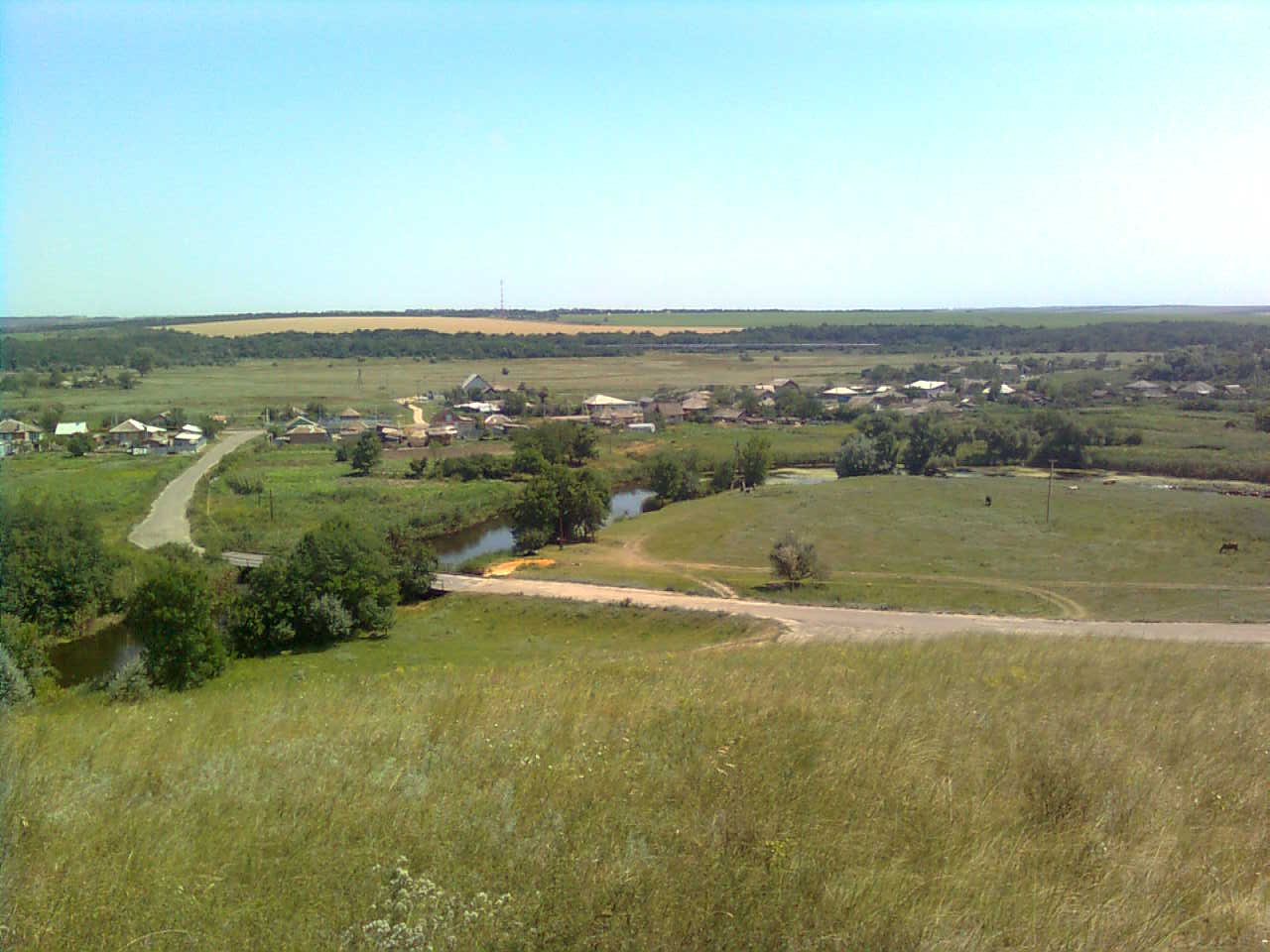 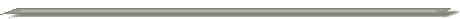 «ИНФОРМАЦИОННЫЙ ВЕСТНИК МИТЯКИНСКОГО СЕЛЬСКОГО ПОСЕЛЕНИЯ»Официальное средство массовой информации Митякинского сельского поселения «Информационный вестник Митякинского сельского поселения» издается на основании Решения Собрания депутатов Митякинского сельского поселения от 04.11.2013г. №  26. Документы, публикуемые в «Информационном вестнике Митякинского сельского поселения» соответствуют оригиналам и имеют юридическую силу.№ 1                                                                                                        «31» марта 2017 годаУчредитель и редакция                                 Редактор                    Адрес редакции и издателя                          Тираж      Цена Собрание депутатов Митякинского сельского  Куркин                 Ростовская область Тарасовский район          10 экз.      Бесплатно поселения Тарасовского района                       Сергей                   ст. Митякинская ул. Ленина, 5 Ростовской  области                                          Иванович                   Администрация МитякинскогоАдминистрация Митякинского сельского                                           сельского поселения поселения Тарасовского района Ростовской области.                                                                                                                                   Выходит не реже 1 раза в кварталвыпуск № 1   от 31.03.2017г.С Е Г О Д Н Я   В   Н О М Е Р Е:  Информационный бюллетень Митякинского сельского поселения Тарасовского  района  Ростовской области   №  1   от «31»  марта  2017 года                                                                      РОССИЙСКАЯ ФЕДЕРАЦИЯ                         РОСТОВСКАЯ ОБЛАСТЬТАРАСОВСКИЙ РАЙОНМУНИЦИПАЛЬНОЕ ОБРАЗОВАНИЕ«МИТЯКИНСКОЕ СЕЛЬСКОЕ ПОСЕЛЕНИЕ»СОБРАНИЕ ДЕПУТАТОВ МИТЯКИНСКОГО СЕЛЬСКОГО ПОСЕЛЕНИЯРЕШЕНИЕ от 30 января 2017  года         № 1                                              ст. МитякинскаяО внесении в Законодательное СобраниеРостовской области в порядке законодательнойинициативы проекта областного закона«О внесении изменений в Областной закон «О местном самоуправлении в Ростовской области»                                                                                                       В соответствии с частью 1 статьи 46 Устава Ростовской области, статьей 291 Областного закона от 28 декабря 2005 года № 436-ЗС «О местном самоуправлении в Ростовской области», на основании статьи  24 Устава муниципального образования «Митякинское сельское поселение» Собрание депутатов Митякинского сельского поселения	       РЕШИЛО:1. Внести в порядке законодательной инициативы в Законодательное Собрание Ростовской области проект областного закона «О внесении изменений в Областной закон «О местном самоуправлении в Ростовской области» согласно приложению к настоящему решению.2. Назначить представителем Собрания депутатов Митякинского сельского поселения при рассмотрении указанного проекта областного закона в Законодательном Собрании Ростовской области Главу Администрации Митякинского сельского поселения Куркина С.И.3. Контроль за исполнением настоящего решения возложить на  Председателя Собрания депутатов - главу Митякинского сельского поселения.4. Настоящее решение вступает в силу со дня его принятия. Председатель Собрания депутатов –глава Митякинского сельского поселения                                       В.А. Щуров                                                                                                                                                                                                                                            Приложение к решению Собрания депутатов Митякинского сельского поселения№ 1 от 30 января 2017г.ОБЛАСТНОЙ ЗАКОНО ВНЕСЕНИИ ИЗМЕНЕНИЙ В ОБЛАСТНОЙ ЗАКОН «О МЕСТНОМ САМОУПРАВЛЕНИИ В РОСТОВСКОЙ ОБЛАСТИ»Статья 1         Внести в приложение 379 к Областному закону от 
28 декабря 2005 года № 436-ЗС «О местном самоуправлении в Ростовской области» следующие изменения:1) пункт 1 дополнить строками 5-12 следующего содержания:Статья 2Право собственности на имущество, передаваемое в  соответствии с   настоящим Областным законом, возникает со дня подписания передаточного акта о принятии имущества в муниципальную собственность, но не позднее трех месяцев со дня вступления настоящего Областного закона в силу.Статья 3Настоящий Областной закон вступает в силу со дня его официального опубликования.Председатель Собрания депутатов -глава Митякинского сельского поселения                                                                               В.А. Щуров                                                                       РОСТОВСКАЯ  ОБЛАСТЬТАРАСОВСКИЙ РАЙОНМИТЯКИНСКОЕ СЕЛЬСКОЕ ПОСЕЛЕНИЕС О Б Р А Н И Е   Д Е П У Т А Т О ВРЕШЕНИЕ« 30 »  января  2017 года                     № 2                         ст. Митякинская
Об утверждении прогнозного плана (программы) приватизации муниципального имущества Митякинского сельского поселения на 2017год.Руководствуясь Федеральным законом от 21.12.2001г. №178-ФЗ «О приватизации государственного и муниципального имущества», Решением собрания депутатов Митякинского сельского поселения от 17.01.2007г № 5 «Об утверждении Положения о порядке управления и распоряжения объектами муниципальной собственности муниципального образования «Митякинское сельское поселение»,  Собрание депутатов Митякинского сельского поселения                                                     РЕШИЛО: 1.Утвердить план (программу) приватизации муниципального имущества Митякинского сельского поселения на 2017год согласно приложению.2.  Решение вступает в силу после его официального обнародования.3. Контроль  исполнения  данного решения возложить на  главу Администрации Митякинского сельского поселения Куркина С.И.      Председатель Собрания депутатов Митякинского сельского  поселения                               В.А. Щуров Приложение                                                                                                                                           к решению  Собрания  депутатов                                                                                                       Митякинского сельского поселения От 30.01. 2017г. № 2   Прогнозный план (программа) приватизации муниципального имущества Митякинского сельского поселения на 2017год.Прогнозный план (программа) приватизации муниципального имущества Митякинского сельского поселения на 2017 год разработан в соответствии с требованиями бюджетного законодательства, Федерального закона от 21 декабря 2001 года №178-ФЗ «о приватизации государственного и муниципального имущества».  Председатель Собрания депутатов Митякинского сельского  поселения                                                                               В. А. Щуров РОСТОВСКАЯ  ОБЛАСТЬТАРАСОВСКИЙ РАЙОНМИТЯКИНСКОЕ СЕЛЬСКОЕ ПОСЕЛЕНИЕС О Б Р А Н И Е   Д Е П У Т А Т О ВРЕШЕНИЕ« 30 »  января  2017 года                     № 3                         ст. Митякинская
О принятии соглашения о передаче Администрацией Тарасовского района осуществление части полномочий по дорожной деятельности в отношении автомобильных дорог местного значения в границах Митякинского сельского поселения муниципального образования «Тарасовский район»На основании Федерального закона от 06.10.2003 года № 131-ФЗ «Об общих принципах организации местного самоуправления в Российской Федерации» Собрание депутатов Митякинского сельского поселения                                                     РЕШИЛО: 1.Поручить Администрации Митякинского сельского поселения заключить с Администрацией Тарасовского района соглашение о передаче Администрацией Тарасовского района осуществление части полномочий по дорожной деятельности в отношении автомобильных дорог местного значения в границах Митякинского сельского поселения муниципального образования «Тарасовский район», сроком на один год. (Приложение)2.  Настоящее решение вступает в силу со дня его официального обнародования.3. Контроль  исполнения  данного решения возложить на  главу Администрации Митякинского сельского поселения Куркина С.И.      Председатель Собрания депутатов Митякинского сельского  поселения                               В.А. Щуров Приложение                                                                                                                          к решению  Собрания  депутатов                                                                                                       Митякинского сельского поселения От 30.01. 2017г. № 3	Перечень дорог Митякинского сельского поселения.      Председатель Собрания депутатов Митякинского сельского  поселения                               В.А. ЩуровС О Б Р А Н И Е   Д Е П У Т А Т О ВМитякинского  СЕЛЬСКого ПОСЕЛЕНИяТАРАСОВСКого РАЙОНаРОСТОВСКой  ОБЛАСТиР Е Ш Е Н И Е« 31 » января 2017 года                       №  4                                ст. Митякинская«О внесении изменений в Решение Собрания депутатов Митякинского сельского поселения от 27.12.2016г. №10 «О бюджете Митякинского сельского поселения Тарасовского района на 2017 год и на плановый период 2018 и 2019 годов»РЕШИЛО:Внести в решение Собрания депутатов Митякинского сельского поселения от 27.12.2016 № 10 «О бюджете Митякинского сельского поселения Тарасовского района на 2017 год и на плановый период 2018 и 2019 годов» следующие изменения:Статья 1.1) в части 1 статьи 1:а) в пункте 1 цифры «7 044,7» заменить цифрами «8 318,8»;б) в пункте 2 цифры «7 044,7» заменить цифрами «9 788,2».          в) дефицит бюджета Митякинского сельского поселения Тарасовского района в сумме 1 469,4 тыс. рублей.2) в части 2 статьи 1:а) в пункте 1 цифры «6 020,5» заменить цифрами «7 294,6», цифры «5 983,7» заменить цифрами «7 257,8»;б) в пункте 2 цифры «6 020,5» заменить цифрами «7 294,6», цифры «5 983,7» заменить цифрами «7 257,8»;3) в части 3 статьи 1:        а) приложения 1,2, к решению Собрания депутатов Митякинского сельского поселения от 27.12.2016 № 10 «О бюджете Митякинского сельского поселения Тарасовского района на 2017 год и на плановый период 2018 и 2019 годов» изложить в новой редакции;4) в части 4 статьи 1:       а) приложения 3,4, к решению Собрания депутатов Митякинского сельского поселения от 27.12.2016 № 10 «О бюджете Митякинского сельского поселения Тарасовского района на 2017 год и на плановый период 2018 и 2019 годов» изложить в новой редакции.Статья 2. в части 1 статьи 2 слово «поступлений» заменить на «доходов».       а) приложение 5 к решению Собрания депутатов Митякинского сельского поселения от 27.12.2016 № 10 «О бюджете Митякинского сельского поселения Тарасовского района на 2017 год и на плановый период 2018 и 2019 годов» изложить в новой редакции.        Статья 3.1) в части 1 статьи 3:       а) приложение 6 к решению Собрания депутатов Митякинского сельского поселения от 27.12.2016 № 10 «О бюджете Митякинского сельского поселения Тарасовского района на 2017 год и на плановый период 2018 и 2019 годов» изложить в новой редакции.       Статья 4.1) в части 1 статьи 4:       а) приложения 8,9 к решению Собрания депутатов Митякинского сельского поселения от 27.12.2016 № 10 «О бюджете Митякинского сельского поселения Тарасовского района на 2017 год и на плановый период 2018 и 2019 годов» изложить в новой редакции;2) в части 2 статьи 4:       а) приложения 10,11 к решению Собрания депутатов Митякинского сельского поселения от 27.12.2016 № 10 «О бюджете Митякинского сельского поселения Тарасовского района на 2017 год и на плановый период 2018 и 2019 годов» изложить в новой редакции;3) в части 3 статьи 4:       а) приложения 12,13 к решению Собрания депутатов Митякинского сельского поселения от 27.12.2016 № 10 «О бюджете Митякинского сельского поселения Тарасовского района на 2017 год и на плановый период 2018 и 2019 годов» изложить в новой редакции.Статья 5. Статью 5 заменить на «Межбюджетные трансферты, предоставляемые из областного бюджета бюджету Митякинского сельского поселения Тарасовского района».        Статья 6. Статью 6 заменить на «Особенности исполнения бюджета Митякинского сельского поселения Тарасовского района в 2017 году».        а) части 1,2 статьи 6 изложить в новой редакции»:«1. Установить в соответствии с пунктом 3 статьи 95 и пунктом 3 статьи 217 Бюджетного кодекса Российской Федерации, что основанием для внесения в 2017 году изменений в показатели сводной бюджетной росписи бюджета Митякинского сельского поселения Тарасовского района, в части расходов за счет средств дорожного фонда Митякинского сельского поселения, является увеличение бюджетных ассигнований на оплату заключенных от имени Митякинского сельского поселения муниципальных контрактов на поставку товаров, выполнение работ, оказание услуг, подлежавших в соответствии с условиями этих муниципальных контрактов оплате в отчетном финансовом году, в объеме, не превышающем сумму остатка неиспользованных бюджетных ассигнований на указанные цели.2. Установить в соответствии с частью 4 статьи 37 Решения Собрания депутатов Митякинского сельского поселения от 10 апреля 2014 года № 5 «О бюджетном процессе в Митякинского сельского поселения», что основанием для внесения в 2017 году изменений в показатели сводной бюджетной росписи бюджета Митякинского сельского поселения Тарасовского района в части расходов за счет средств межбюджетных трансфертов, предоставляемых из федерального и областного бюджета, в том числе в пределах суммы, необходимой для оплаты денежных обязательств получателя средств бюджета Митякинского сельского поселения Тарасовского района , источником финансового обеспечения которых являются указанные межбюджетные трансферты, являются уведомления по расчетам между бюджетами на суммы указанных в них средств, предусмотренных к предоставлению из федерального и областного бюджета в  бюджет Митякинского сельского поселения Тарасовского района.б) Утвердить в составе расходов бюджета поселения суммы межбюджетных трансфертов, перечисляемых из бюджета Тарасовского района бюджету поселения и направляемых на финансирование расходов, связанных с передачей осуществления части полномочий органов местного самоуправления муниципального образования «Тарасовский район» органам местного самоуправления муниципального образования «Митякинское сельское поселение» на 2017 год согласно приложению 16 к настоящему решению, и на плановый период 2018 и 2019 годов согласно приложению 17 к настоящему решению.Статья 7.Статью 7 заменить на «Вступление в силу настоящего решения».Настоящее решение вступает в силу со дня его официального опубликования.            Статью 8 исключить.Председатель Собрания депутатов -Глава Митякинского сельского поселения				В.А. Щуров                                                          Пояснительная записка к решению Собрания депутатов Митякинского сельского поселения от 31.01.2017г. №4 «О внесении изменений в Решение Собрания депутатов от 27.12.2016г. №10 «О бюджете Митякинского сельского поселения Тарасовского района 2017 год и на плановый период 2018 и 2019 годов» Доходы бюджетана 2017 год и на плановый период 2018-2019 годовВНЕСЕНЫ ИЗМЕНЕНИЯ И ДОПОЛНЕНИЯ по доходам:Доходы  бюджета поселения увеличены  в следующих объемах:в 2017 году –  1 274,1 тыс. рублей;в 2018 году –  1 274,1 тыс. рублей;в 2019 году –  1 274,1 тыс. рублей.В 2017-2019 годах уточнению подлежат «Безвозмездные поступления», в части «Межбюджетных трансфертов» (Межбюджетные трансферты, передаваемые бюджетам сельских поселений из бюджетов муниципальных районов на осуществление части полномочий по решению вопросов местного значения в соответствии с заключенными соглашениями) на сумму 1 274,1 тыс. рублей. Внесены изменения:в Приложение № 1 «Объем поступлений доходов бюджета Митякинского сельского поселения  Тарасовского района на 2017 год»; в соответствии с бюджетной классификацией в Приложение 1 корректно внесены КБК по земельному налогу.в Приложение № 2 «Объем поступлений доходов бюджета Митякинского сельского поселения  Тарасовского района на плановый период 2018 и 2019 годов».Структура доходов  бюджета Митякинского сельского поселениятыс. рублей                                            ИСТОЧНИКИ ФИНАНСИРОВАНИЯ ДЕФИЦИТА БЮДЖЕТАУточнению также подлежит остаток средств бюджета поселения на счетах по состоянию на 1 января 2017 года в сумме 1 469 409,49 рублей.Внесены изменения  в приложение № 3 « Источники финансирования дефицита бюджета Митякинского сельского поселения  Тарасовского района на 2017 год» Профицит бюджета составляет 1 469,4 тыс. рублей.Внесены изменения  в приложение № 4 « Источники финансирования дефицита бюджета Митякинского сельского поселения  Тарасовского района на плановый период 2018 и 2019 годов».	      В Приложение № 5 «Нормативы отчислений налоговых и неналоговых доходов в бюджет Митякинского сельского поселения Тарасовского района на 2017 год и на плановый период 2018 и 2019 годов» внесены изменения по «Налогу на имущество физических лиц, взимаемому по ставкам, применяемым к объектам налогообложения, расположенным в границах поселений» - 100 %.В Приложение 6 «Перечень главных администраторов доходов бюджета  Митякинского сельского поселения Тарасовского района - органов местного самоуправления Митякинского сельского поселения  Тарасовского района» внесен КБК  951 2 08 05000 10 0000 180 «Перечисления из бюджетов сельских поселений (в бюджеты поселений) для осуществления возврата (зачета) излишне уплаченных или излишне взысканных сумм налогов, сборов и иных платежей, а также сумм процентов за несвоевременное осуществление такого возврата и процентов, начисленных на излишне взысканные суммы».РАСХОДЫ БЮДЖЕТА ВНЕСЕНЫ ИЗМЕНЕНИЯ И ДОПОЛНЕНИЯ по расходам:Приложения 8,9,10,11,12,13,16,17Расходная часть бюджета Митякинского сельского поселения  Тарасовского района подлежит уточнению (увеличению):в 2017 году – на 2 743,5  тыс. рублей;в 2018 году – на 1 274,1 тыс. рублей;в 2019 году – на 1 274,1 тыс. рублей.С учетом изменений расходная часть бюджета составит:в 2017 году – 9 788,2 тыс. рублей;в 2018 году – 7 294,6 тыс. рублей;в 2019 году – 7 257,8 тыс. рублей.Размер дефицита бюджета:в 2017 году – 1 469,4 тыс. рублей;в 2018 году – 0,0 тыс. рублей;в 2019 году – 0,0 тыс. рублей.Раздел 01 «Общегосударственные вопросы»Ассигнования по разделу «Общегосударственные вопросы» остаются на прежнем уровне – 5 515,7 тыс. рублей, но:	В целях приведения в соответствие с нормативом расходов на содержание органов местного самоуправления:сокращение расходов в сумме 356,6 тыс. рублей по статье «Расходы на обеспечение функций Администрации Митякинского сельского поселения в рамках обеспечения деятельности Администрации Митякинского сельского поселения (Иные закупки товаров, работ и услуг для обеспечения государственных (муниципальных) нужд)»;перемещение лимитов с подраздела 0104 «Расходы на обеспечение функций Администрации Митякинского сельского поселения в рамках обеспечения деятельности Администрации Митякинского сельского поселения (Уплата налогов, сборов и иных платежей)» КОСГУ 290 в сумме 10,0 тыс. рублей на подраздел 0113 «Взносы в Ассоциацию «Совет муниципальных образований Ростовской области» в рамках непрограммных расходов органов местного самоуправления Митякинского сельского поселения (Уплата налогов, сборов и иных платежей).увеличение расходов на 356,6 тыс. рублей по статье «Оценка муниципального имущества, признание прав и регулирование отношений по муниципальной собственности Митякинского сельского поселения в рамках непрограммных расходов органов местного самоуправления Митякинского сельского поселения (Иные закупки товаров, работ и услуг для обеспечения государственных (муниципальных) нужд)».Раздел 04 «Национальная экономика»В связи с уведомлением по расчетам между бюджетами от 28.12.2016г. №25  «Расходы  по переданным полномочиям муниципальным районом сельским поселениям на ремонт и содержание автомобильных дорог общего пользования в целях реализации подпрограммы «развитие транспортной инфраструктуры Тарасовского района» муниципальной программы Тарасовского района «Развитие транспортной системы» по решению вопросов местного значения Ассигнования по разделу «Национальная экономика» в 2017 и плановом периоде 2018 и 2019 годов: Увеличение расходов по статье «Расходы на ремонт и содержание автомобильных дорог общего пользования местного значения в рамках подпрограммы «Развитие транспортной инфраструктуры Митякинского сельского поселения» муниципальной программы Митякинского сельского поселения «Развитие транспортной системы» (Иные закупки товаров, работ и услуг для обеспечения государственных (муниципальных) нужд) на 1 274,1  тыс. рублей. Раздел 05 «Жилищно-коммунальное хозяйство»Ассигнования по разделу «Жилищно-коммунальное хозяйство» увеличиваются  на 1 325,3  тыс. рублей за счет собственных средств:- увеличение расходов на 905,3 тыс. рублей по статье «Расходы по организации уличного освещения, содержание и ремонт объектов уличного освещения в рамках подпрограммы «Организация благоустройства территории Митякинского сельского поселения» муниципальной программы Митякинского сельского поселения «Обеспечение качественными жилищно-коммунальными услугами населения Митякинского сельского поселения Тарасовского района» (Иные закупки товаров, работ и услуг для обеспечения государственных (муниципальных) нужд);- увеличение расходов на 420,0 тыс. рублей по статье «Расходы на территории Митякинского сельского поселения, в рамках подпрограммы «Организация благоустройства территории Митякинского сельского поселения» муниципальной программы Митякинского сельского поселения «Обеспечение качественными жилищно-коммунальными услугами населения Митякинского сельского поселения Тарасовского района» (Иные закупки товаров, работ и услуг для обеспечения государственных (муниципальных) нужд);С учетом внесенных изменений план по разделу 05 «Жилищно-коммунальное хозяйство» на 2017 год составит 1 349,3 тыс. рублей.Раздел 14 «Межбюджетные трансферты»	В связи с предоставлением бюджету Тарасовского района остатков средств дорожного фонда, увеличены лимиты по статье «Предоставление межбюджетных           трансфертов из бюджета Митякинского сельского поселения бюджету Тарасовского района согласно переданным полномочиям в рамках непрограммных расходов органов местного самоуправления Митякинского сельского поселения (Иные межбюджетные трансферты)» в сумме 144 067,49 рублей.        С учетом внесенных изменений план по разделу 14 «Межбюджетные трансферты» на 2017 год составит 144,6 тыс. рублей.Заведующий сектором экономики и финансов                М.О. КосоротоваИсполнитель: Марина Олеговна Косоротова	Тел. 8 (86386)34228Объем поступлений доходов бюджета Митякинского сельского поселения  Тарасовского района на 2017 год		(тыс. рублей)Объем поступлений доходов  бюджета Митякинского сельского поселенияТарасовского района на плановый период 2018 и 2019 годовПредседатель Собрания депутатов -Глава Митякинского сельского поселения				В.А. ЩуровПредседатель Собрания депутатов -Глава Митякинского сельского поселения				В.А. Щуров(в процентах)Председатель Собрания депутатов –Глава Митякинского сельского поселения			                                  В.А. Щуров                                                  Председатель Собрания депутатов -Глава Митякинского сельского поселения				В.А. ЩуровПредседатель Собрания депутатов -Глава Митякинского сельского поселения				В.А. Щуров  Распределение бюджетных ассигнований по разделам, подразделам, целевым статьям (муниципальным            программам Митякинского сельского поселения и непрограммным направлениям деятельности), группам и подгруппам видов расходов классификации расходов бюджетов на плановый период 2018 и 2019 годовВедомственная структура расходов бюджета Митякинского сельского поселения Тарасовского района на 2017 годПредседатель Собрания депутатов -Глава Митякинского сельского поселения				В.А. ЩуровВедомственная структура расходов бюджета Митякинского сельского поселения Тарасовского районана плановый период 2018 и 2019 годовРаспределение бюджетных ассигнований по целевым статьям(муниципальным программам Митякинского сельского поселенияи непрограммным направлениям деятельности), группам и подгруппам видов расходов, разделам, подразделам классификации расходов бюджетовна 2017 годПредоставление межбюджетных транс-	99 9 00 85010 540  14 03	144,6фертов из бюджета Митякинского сельс-кого поселения бюджету Тарасовского района согласно переданным полномо-чиям в рамках непрограммных расходов органов местного самоуправления Митя-кинского сельского поселения (Иные меж-бюджетные трансферты)Председатель Собрания депутатов -Глава Митякинского сельского поселения				В.А. ЩуровРаспределение бюджетных ассигнований по целевым статьям (муниципальным программамТарасовского сельского поселения и непрограммным направлениям деятельности), группам и подгруппам видов расходов, разделам, подразделам классификации расходов бюджетов на плановый период 2018 и 2019 годовПредседатель Собрания депутатов -Глава Митякинского сельского поселения				В.А. ЩуровПриложение 16к решению Собрания депутатов  Митякинского сельского поселения  от 31.01.2017г. №4 «О внесении измененийв решение Собрания депутатов от 27.12.2016 №30   «О бюджетеМитякинского сельского поселения Тарасовского района   на 2017 год и  на плановый период 2018  и 2019 годов» Межбюджетные трансферты, перечисляемые из бюджета Тарасовского района бюджету поселения и направляемых на финансирование расходов, связанных с передачей осуществления части полномочий органов местного самоуправления «Тарасовский район»  органам местного самоуправления муниципального образования «Митякинское сельское поселение»  на 2017 год(тыс. рублей)Председатель Собрания депутатов -Глава Митякинского сельского поселения			                                                            	В.А. ЩуровПриложение 17к решению Собрания депутатов  Митякинского сельского поселения  от 31.01.2017г. №4 «О внесении измененийв решение Собрания депутатов от 27.12.2016 №30   «О бюджетеМитякинского сельского поселения Тарасовского района   на 2017 год и  на плановый период 2018  и 2019 годов» Межбюджетные трансферты, перечисляемые из бюджета Тарасовского района бюджету поселения и направляемых на финансирование расходов, связанных с передачей осуществления части полномочий органов местного самоуправления «Тарасовский район»  органам местного самоуправления муниципального образования «Митякинское сельское поселение»  на 2018-2019 годы(тыс. рублей)Председатель Собрания депутатов -Глава Митякинского сельского поселения			                                                            	В.А. ЩуровС О Б Р А Н И Е   Д Е П У Т А Т О ВМитякинского  СЕЛЬСКого ПОСЕЛЕНИяТАРАСОВСКого РАЙОНаРОСТОВСКой  ОБЛАСТи  РЕШЕНИЕ03 марта 2017 года                            №   5                       ст. Митякинская                                                                                                        О рассмотрении  «Проекта об исполнении бюджета Митякинского сельского поселения Тарасовского  района за 2016 год» и назначении даты проведения публичных слушаний по проекту решения Собрания депутатов Митякинского сельского поселения «Об исполнении бюджета Митякинского сельского поселения Тарасовского района за 2016 год»В соответствии с решением Собрания депутатов Митякинского сельского поселения от 10.04.2014 № 5 «Об утверждении Положения «О бюджетном процессе в Митякинском сельском поселении в новой редакции», Федеральным законом от 06 октября  № 131-ФЗ «Об общих принципах организации местного самоуправления в Российской Федерации», руководствуясь Бюджетным кодексом Российской Федерации, Уставом муниципального образования «Митякинское сельское поселение», Собрание депутатов Митякинского сельского поселенияРешило:1.  Принять к рассмотрению  проект решения Собрания депутатов Митякинского сельского поселения «Об утверждении отчета об исполнении бюджета Митякинского сельского поселения Тарасовского района за 2016 год» (приложение 1). 2. Опубликовать проект решения Собрания депутатов Митякинского сельского поселения «Об утверждении отчета об исполнении бюджета Митякинского сельского поселения Тарасовского района за 2016 год» в информационном бюллетене муниципального образования «Митякинское сельское поселение» и разместить на сайте Администрации Митякинского сельского поселения. 3. Назначить публичные слушания по проекту решения Собрания депутатов Митякинского сельского поселения «Об утверждении отчета об исполнении бюджета Митякинского сельского поселения Тарасовского района за 2016 год» на 13 марта 2017 года в здании музея в 10.00, по адресу: ул. Менжинского,70, ст. Митякинская. 4. Назначить председательствующим Председателя Собрания депутатов -Главу Митякинского сельского поселения В.А. Щурова. 5.  Назначить ответственным за подготовку и проведение публичных слушаний сектор экономики и финансов Администрации Митякинского сельского поселения. 6.  Информировать участников публичных слушаний о возможности ознакомиться с полной информацией о подготовке и проведении публичных слушаний, подачи заявки для выступления на публичных слушаниях в Администрацию Митякинского сельского поселения.  7.  Заключение о результатах публичных слушаний по проекту решения Собрания депутатов Митякинского сельского поселения «Об утверждении отчета об исполнении бюджета Митякинского сельского поселения Тарасовского района за 2016 год» опубликовать в информационном бюллетене муниципального образования «Митякинское сельское поселение» и разместить на сайте Администрации Митякинского сельского поселения. 8.  Настоящее решение вступает в силу со дня его официального опубликования. 9. Контроль за исполнением решения оставляю за собой.Председатель Собрания депутатов-Глава Митякинского сельского поселения                                       В.А. Щуров                                                                                     РОСТОВСКАЯ  ОБЛАСТЬТАРАСОВСКИЙ РАЙОНМИТЯКИНСКОЕ СЕЛЬСКОЕ ПОСЕЛЕНИЕС О Б Р А Н И Е   Д Е П У Т А Т О ВРЕШЕНИЕ01 марта 2017 года                                       № 7                                            ст. Митякинская.
Об отмене Решения собрания депутатовот 17.01.2007 № 1 «Об организации муниципального земельного контроля на территории Митякинскогосельского поселения» и решения от 26.03.2010 № 8 овнесении изменений в Положение «Об организации муниципального земельного контроля на территории Митякинского сельского поселения» утвержденных решением собрания депутатов от 17.01.2007 № 1.Руководствуясь Федеральными законами от 03.07.2016 № 334-ФЗ «О внесении изменений в Земельный кодекс Российской Федерации и отдельные законодательные акты Российской Федерации» и № 335-ФЗ «О внесении изменений в статью 72 Земельного кодекса Российской Федерации»Собрание депутатов Митякинского сельского поселенияРЕШИЛО:1. Решение собрания депутатов от 17.01.2007 № 1 «Об организации муниципального земельного контроля на территории Митякинского сельского поселения» и решение от 26.03.2010 № 8  о внесении изменений в Положение «Об организации муниципального земельного контроля на территории Митякинского сельского поселения» утвержденные решением собрания депутатов от 17.01.2007 № 1, признать утратившими силу2 Контроль за исполнением  данного решения возложить на  специалиста 1-й категории по земельным и имущественным отношениям Скидан В.П..Председатель Собрания депутатов Глава Митякинского сельского  поселения                                                                     В.А. ЩуровРОССИЙСКАЯ ФЕДЕРАЦИЯРОСТОВСКАЯ ОБЛАСТЬМУНИЦИПАЛЬНОЕ ОБРАЗОВАНИЕ «МИТЯКИНСКОЕ СЕЛЬСКОЕ ПОСЕЛЕНИЕ»АДМИНИСТРАЦИЯ МИТЯКИНСКОГО СЕЛЬСКОГО ПОСЕЛЕНИЯПОСТАНОВЛЕНИЕ   « 28 » февраля 2017 г                        № 41                          ст. Митякинская« Об обнародовании сведений о численности муниципальных служащих администрации Митякинского сельского поселения, работников муниципальных учреждений с указанием фактических затрат на их денежное содержание за 2016 г.»В соответствии с частью 6 статьи 52 Федерального закона от 06.10.2003 г. № 131-ФЗ «Об общих принципах организации местного самоуправления в Российской Федерации», ПОСТАНОВЛЯЮ:1. Обнародовать сведения о численности муниципальных служащих администрации Митякинского сельского поселения, работников муниципальных учреждений с указанием фактических затрат на их денежное содержание за 2016 г.Сведения о численности муниципальных служащих органов местного самоуправления Митякинского сельского поселения, работников муниципальных учреждений Митякинского сельского поселения (далее – работники) за 2016 г.2. Настоящее постановление вступает в силу с момента его обнародования.Глава администрации  Митякинского сельского поселения                                                                               С.И. КуркинРОССИЙСКАЯ ФЕДЕРАЦИЯРОСТОВСКАЯ ОБЛАСТЬМУНИЦИПАЛЬНОЕ ОБРАЗОВАНИЕ «МИТЯКИНСКОЕ СЕЛЬСКОЕ ПОСЕЛЕНИЕ»АДМИНИСТРАЦИЯ МИТЯКИНСКОГО СЕЛЬСКОГО ПОСЕЛЕНИЯПОСТАНОВЛЕНИЕ «28» февраля 2017 г                            № 43                             ст. МитякинскаяО плане мероприятий по оптимизации, повышению результативности бюджетных расходов Митякинского сельского поселения на 2017 годВ соответствии с постановлением администрации Митякинского сельского поселения от 25.01.2017 № 7 «О мерах по реализации решения Собрания депутатов Митякинского сельского поселения от 27.12.2016 № 10 «О бюджете Митякинского сельского поселения на 2017 год и на плановый период на 2018 и 2019 годов»», в целях более качественного выполнения бюджета муниципального образования «Митякинское сельское поселение» на 2017 год, администрация Митякинского сельского поселения      ПОСТАНОВЛЯЕТ:	1. Утвердить план мероприятий по оптимизации, повышению результативности бюджетных расходов Митякинского сельского поселения на 2017 год согласно приложению.2. Опубликовать настоящее постановление в «Информационном вестнике» органов местного самоуправления муниципального образования «Митякинское сельское поселение» Тарасовского района Ростовской области.3. Контроль за выполнением настоящего постановления оставляю за собой.Глава администрации Митякинского сельского поселения                                              С.И. КуркинПриложение УТВЕРЖДЕНпостановлением администрацииМитякинского сельского поселенияот 28.02.2017 № 43ПЛАН
мероприятий по оптимизации, повышению результативности бюджетных расходов Митякинского сельского поселения на 2017 годРешение Собрания депутатов Митякинского сельского поселения Тарасовского района от 30.01.2017 года №1 «О внесении ЗС РО  в порядке законодательной инициативы проекта областного закона « О внесении в областной закон о местном самоуправлении в РО».стр.3Решение Собрания депутатов Митякинского сельского поселения Тарасовского района от 30.01.2017 года № 2 «Об утверждении прогнозного плана приватизации муниципального имущества « Митякинского с/п на 2017г.» стр.5Решение Собрания депутатов Митякинского сельского поселения Тарасовского района от30.01.2017 г. № 3 « О принятии соглашения о передаче Администрацией Тарасовского района осуществление части полномочий по дорожной деятельности в отношении автодорог местного значения в границах Митякинского с/п»стр.7Решение Собрания депутатов Митякинского сельского поселения Тарасовского района от 30.01.2017 года №4  « О внесении изменений в бюджет 2017-2019гг»стр.9 - 51Решение Собрания депутатов Митякинского сельского поселения Тарасовского района от 03.03.2017 года №5 «О назначении публичных слушаний»стр.52Решение Собрания депутатов Митякинского сельского поселения Тарасовского района от 01.03.2017 года № 7стр.53Постановление Собрания депутатов Митякинского сельского поселения Тарасовского района от 28.02.2017 года № 41 « Об обнародовании сведений о численности»стр.54Постановление Собрания депутатов Митякинского сельского поселения Тарасовского района от 28.02.2017 года № 43 « О плане мероприятий по оптимизации, повышении результативности бюджетных расходов»Стр.55-56ПринятЗаконодательным Собранием______________________  2017 года6Внутри поселковая грунтовая дорога Кадастровый номер 61:37:0100101:3986 протяженностью 575м ст. Митякинская в пределах улицы Мира2588Администрация Митякинского сельского поселения7Внутри поселковая грунтовая дорога Кадастровый номер 61:37:0100101:3995 протяженностью 1360м ст. Митякинская в пределах улицы Молодежная6120Администрация Митякинского сельского поселения8Внутри поселковая грунтовая дорога Кадастровый номер 61:37:0100101:3976 протяженностью 2050м ст. Митякинская в пределах улицы Большая Садовая9225Администрация Митякинского сельского поселения9Внутри поселковая грунтовая дорога Кадастровый номер 61:37:0100101:3982 протяженностью 1600м ст. Митякинская в пределах улицы Красноармейская7200Администрация Митякинского сельского поселения10Внутри поселковая грунтовая дорога Кадастровый номер 61:37:0100101:3984протяженностью 900м ст. Митякинская в пределах улицы Луначарского4050Администрация Митякинского сельского поселения11Внутри поселковая грунтовая дорога Кадастровый номер 61:37:0100101:3981 протяженностью 1700м ст. Митякинская в пределах улицы Молодежная7650Администрация Митякинского сельского поселения№п/пНаименование объектовМестонахождение объектовОбщая площадь (кв.м)Наименование юридическихлиц –балансодержателей имущества1. Недвижимое имущество1. Недвижимое имущество1. Недвижимое имущество1. Недвижимое имущество1. Недвижимое имущество5Теплотрасса к блочной котельнойкадастровый номер 61:37:0100101:311:1603 ст.  Митякинская,   ул.  Большая Садовая 52̶Администрация Митякинского сельского поселения2) пункт 2 дополнить строкой 2-3 следующего содержания:2) пункт 2 дополнить строкой 2-3 следующего содержания:2) пункт 2 дополнить строкой 2-3 следующего содержания:2) пункт 2 дополнить строкой 2-3 следующего содержания:2) пункт 2 дополнить строкой 2-3 следующего содержания:2Блочная котельная КСБТ––Администрация Митякинского сельского поселения3Насос Циркуляционный ВНР 126/250 ––Администрация Митякинского сельского поселенияГубернатор Ростовской области  В.Ю. Голубев№ п/пНаименование объекта приватизации Характеристика имуществаПредполагаемый срок приватизации,  Недвижимое имущество1нежилое зданиеЛитер: А, этажность: 1, общей площадью 165,6 кв.м. Площадь земельного участка 380 кв.м. Местоположение: Ростовская область, Тарасовский район, ст. Митякинская, ул. Ленина, 41а.Балансовая стоимость здания – 0,0 тыс.руб.1-й квартал  2017г.№п/пНаименованиекм1Дорога асфальтобетонная, кадастровый номер 61:37:0100101:3983 ст. Митякинская в пределах ул. Менжинского2,12Дорога асфальтобетонная, кадастровый номер 61:37:0100101:2850 ст. Митякинская в пределах улиц: Ленина, Фрунзе, пер. Лесхозный  1,4473Внутри поселковая автомобильная дорога, кадастровый номер 61:37:0100201:1556 х. Дубы, ул. Дубовская0,954Внутри поселковая автомобильная дорога, кадастровый номер 61:37:0100201:1555 х. Дубы, ул. Речная2,1НаименованиеПлан на 2017 годПлан на 2017 годПлан на 2017 годПлан на 2018 годПлан на 2018 годПлан на 2018 годПлан на 2019 годПлан на 2019 годПлан на 2019 годНаименованиеПервоначальный планИзмененияС учетом измененийПервоначальный планИзмененияС учетом измененийПервоначальный планИзмененияС учетом изменений12345678910Налоговые и неналоговые доходы, ВСЕГОв том числе:2 406,20,02 406,22 424,60,02 424,62 442,50,02 442,5налог на доходы физических лиц689,50,0689,5696,20,0696,2708,40,0708,4Налоги на совокупный доход72,20,072,272,20,072,272,20,072,2налоги на имущество физических лиц96,60,096,696,60,096,696,60,096,6Земельный налог1 328,60,01 328,61 328,60,00,01 328,60,01 328,6Государственная пошлина71,40,071,474,60,074,677,60,077,6Доходы от использования имущества, находящегося в государственной и муниципальной собственности147,90,0117,9150,70,0150,7153,30,0153,3Безвозмездные поступления ВСЕГО, в том числе:4 638,51 274,15 912,63 595,91 274,14 870,03 541,21 274,14 815,3Дотации бюджетам субъектов Российской Федерации и муниципальных образований4 465,00,04 465,03 422,40,03 422,43 367,70,03 367,7Субвенции бюджетам субъектов Российской Федерации и муниципальных образований173,50,0173,5173,50,0173,5173,50,0173,5Межбюджетные трансферты0,01 274,11 274,10,01 274,11 274,10,01 274,11 274,1ВСЕГО ДОХОДОВ7 044,71 274,18 318,86 020,51 274,17 294,65 983,71 274,17 257,8Приложение 1Решению Собрания депутатов Митякинского сельского поселенияОт 31.01.2017г.№4«О внесении изменений в решение Собрания депутатов от 27.12.2016г. №10«О бюджете Митякинского сельского поселенияТарасовского района на 2017 годи на плановый период 2018 и 2019 годов»Код БК РФКод БК РФНаименование статьи доходовСумма11231 00 00000 00 0000000НАЛОГОВЫЕ И НЕНАЛОГОВЫЕ ДОХОДЫ2 406,21 01 00000 00 0000000НАЛОГИ НА ПРИБЫЛЬ, ДОХОДЫ689,51 01 02000 01 0000110Налог на доходы физических лиц689,51 01 02010 01 0000110Налог на доходы физических лиц с доходов, 	источником которых является налоговый агент, за исключением доходов, в отношении которых исчисление и уплата налога осуществляются в соответствии со статьями 227, 227.1 и 228 Налогового кодекса Российской Федерации683,91 01 02020 01 0000110	Налог на доходы физических лиц с доходов, 	123.5полученных от осуществления деятельности физическими лицами, зарегистрированными в качестве индивидуальных предпринимателей, нотариусов, занимающихся частной практикой, адвокатов, учредивших адвокатские кабинеты и других лиц, занимающихся частной практикой в соответствии со статьей 227 Налогового кодекса Российской Федерации    5,61 05 00000 00 0000000НАЛОГИ НА СОВОКУПНЫЙ ДОХОД72,21 05 03000 01 0000110Единый сельскохозяйственный налог            72,21 05 03010 01 0000 110Единый сельскохозяйственный налог72,21 06 00000 00 0000 000НАЛОГИ НА ИМУЩЕСТВО1425,21 06 01000 00 0000 110Налог на имущество физических лиц96,61 06 01030 10 0000 110Налог на имущество физических лиц, взимаемый по ставкам, применяемым к объектам налогообложения, расположенным в границах поселений96,61 06 06000 00 0000 110Земельный налог1328,61 06 06030 00 0000 110Земельный налог, взимаемый по ставкам, установленным в соответствии с подпунктом 1 пункта 1 статьи 394 Налогового кодекса Российской Федерации 658,61 06 06033 10 0000 110Земельный налог, взимаемый по ставкам, установленным в соответствии с подпунктом 1 пункта 1 статьи 394 Налогового кодекса Российской Федерации и применяемым к объектам налогообложения, расположенным в границах поселений658,61 06 06040 00 0000 110Земельный налог, взимаемый по ставкам, установленным в соответствии с подпунктом 2 пункта 1 статьи 394 Налогового кодекса Российской Федерации 670,01 06 06043 10 0000 110Земельный налог, взимаемый по ставкам, установленным в соответствии с подпунктом 2 пункта 1 статьи 394 Налогового кодекса Российской Федерации и применяемым к объектам налогообложения, расположенным в границах поселений670,01 08 00000 00 0000 000ГОСУДАРСТВЕННАЯ ПОШЛИНА71,41 08 04000 01 0000 110Государственная пошлина за совершение нотариальных действий (за исключением действий, совершаемых консульскими учреждениями Российской Федерации)71,41 08 04020 01 0000 110Государственная пошлина за совершение нотариальных действий должностными лицами органов местного самоуправления, уполномоченными в соответствии с законодательными актами Российской Федерации на совершение нотариальных действий           71,41 11 00000 00 0000 000ДОХОДЫ ОТ ИСПОЛЬЗОВАНИЯ ИМУЩЕСТВА, НАХОДЯЩЕГОСЯ В ГОСУДАРСТВЕННОЙ И МУНИЦИПАЛЬНОЙ СОБСТВЕННОСТИ147,91 11 05000 00 0000 120Доходы, получаемые в виде арендной либо иной платы за передачу в возмездное пользование государственного и муниципального имущества (за исключением имущества бюджетных и автономных учреждений, а также имущества государственных и муниципальных унитарных предприятий, в том числе казенных)147,91 11 05025 10 0000 120Доходы, получаемые в виде арендной платы, а также средства от продажи права на заключение договоров аренды за земли, находящиеся в собственности поселений (за исключением земельных участков муниципальных бюджетных и автономных учреждений)85,81 11 05030 00 0000 120Доходы от сдачи в аренду имущества, находящегося в оперативном управлении органов государственной власти, органов местного самоуправления, государственных внебюджетных фондов и созданных ими учреждений (за исключением имущества бюджетных и автономных учреждений)62,11 11 05035 10 0000 120Доходы от сдачи в аренду имущества, находящегося в оперативном управлении органов государственной власти, органов местного самоуправления, государственных внебюджетных фондов и созданных ими учреждений (за исключением имущества бюджетных и автономных учреждений)62,12 00 00000 00 0000 000БЕЗВОЗМЕЗДНЫЕ ПОСТУПЛЕНИЯ5 912,62 02 00000 00 0000 000Безвозмездные поступления от других бюджетов бюджетной системы Российской Федерации4 638,52 02 15000 00 0000 151Дотации бюджетам субъектов Российской Федерации и муниципальных образований4 465,02 02 15001 00 0000 151Дотации на выравнивание бюджетной обеспеченности4 465,02 02 15001 10 0000 151Дотации бюджетам сельских поселений   на выравнивание бюджетной обеспеченности4 465,02 02 35000 00 0000 151Субвенции бюджетам субъектов Российской Федерации и муниципальных образований173,52 02 35118 00 0000 151Субвенции бюджетам на осуществление первичного воинского учета на территориях, где отсутствуют военные комиссариаты173,32 02 35118 10 0000 151Субвенции бюджетам сельских поселений на осуществление первичного воинского учета на территориях, где отсутствуют военные комиссариаты173,32 02 30024 00 0000 151Субвенции местным бюджетам на выполнение передаваемых полномочий субъектов Российской Федерации0,22 02 30024 10 0000 151Субвенции бюджетам сельских поселений на выполнение передаваемых полномочий субъектов Российской Федерации0,22 02 4 0014 10 0000 151Межбюджетные трансферты, передаваемые бюджетам сельских поселений из бюджетов муниципальных районов на осуществление части полномочий по решению вопросов местного значения в соответствии с заключенными соглашениями1 274,1Всего доходов8 318,8Председатель Собрания депутатов -Глава Митякинского сельского поселения				В.А. ЩуровПредседатель Собрания депутатов -Глава Митякинского сельского поселения				В.А. ЩуровПредседатель Собрания депутатов -Глава Митякинского сельского поселения				В.А. ЩуровПриложение 2Решению Собрания депутатов Митякинского сельского поселенияОт 31.01.2017г.№4«О внесении изменений в решение Собрания депутатов от 27.12.2016г. №10«О бюджете Митякинского сельского поселенияТарасовского района на 2017 годи на плановый период 2018 и 2019 годов»(тыс. рублей)(тыс. рублей)(тыс. рублей)(тыс. рублей)Код БК РФНаименование статьи доходовПлановый периодПлановый периодКод БК РФНаименование статьи доходов2018 год2019 год12341 00 00000 00 0000 000НАЛОГОВЫЕ И НЕНАЛОГОВЫЕ ДОХОДЫ2 424,62 442,51 01 00000 00 0000 000НАЛОГИ НА ПРИБЫЛЬ, ДОХОДЫ701,9714,21 01 02000 01 0000 110Налог на доходы физических лиц696,2708,41 01 02010 01 0000 110Налог на доходы физических 	7 887.0	8 699.1лиц с доходов, источником которых является налоговый агент, за исключением доходов, в отношении которых исчисление и уплатаналога осуществляются в соответствии со статьями 227, 2271 и 228 Налогового кодекса Российской Федерации696,2708,41 01 02020 01 0000 110 Налог на доходы физическихлиц с доходов, полученных от осуществления деятельности физическими лицами, зарегистрированными в качестве индивидуальных предпринимателей, нотариусов, занимающихся частной практикой, адвокатов, учредивших адвокатские кабинеты и других лиц, занимающихся частной практикой в соответствии со статьей 227 Налогового кодекса Российской Федераци5,75,81 05 00000 00 0000 000НАЛОГИ НА СОВОКУПНЫЙ ДОХОД72,272,21 05 03000 01 0000 110Единый сельскохозяйственный налог    72,272,21 05 03010 01 0000 110Единый сельскохозяйственный налог  72,272,21 06 00000 00 0000 000НАЛОГИ НА ИМУЩЕСТВО1 425,21 425,21 06 01000 00 0000 110Налог на имущество физических лиц96,696,61 06 01030 10 0000 110Налог на имущество физических лиц, взимаемый по ставкам, применяемым к объектам налогообложения, расположенным в границах поселений96,696,61 06 06000 00 0000 110Земельный налог1328,61328,61 06 06033 10 0000 110Земельный налог, взимаемый по ставкам, установленным в соответствии с подпунктом 1 пункта 1 статьи 394 Налогового кодекса Российской Федерации и применяемым к объектам налогообложения, расположенным в границах поселений658,6658,61 06 06040 00 0000 110Земельный налог, взимаемый по ставкам, установленным в соответствии с подпунктом 2 пункта 1 статьи 394 Налогового кодекса Российской Федерации670,0670,01 06 06043 10 0000 110Земельный налог, взимаемый по ставкам, установленным в соответствии с подпунктом 2 пункта 1 статьи 394 Налогового кодекса Российской Федерации и применяемым к объектам налогообложения, расположенным в границах поселений670,0670,01 08 00000 00 0000 000ГОСУДАРСТВЕННАЯ ПОШЛИНА74,677,61 08 04000 01 0000 110Государственная пошлина за совершение нотариальных действий (за исключением действий, совершаемых консульскими учреждениями Российской Федерации)74,677,61 08 04020 01 0000 110Государственная пошлина за совершение нотариальных действий должностными лицами органов местного самоуправления, уполномоченными в соответствии с законодательными актами Российской Федерации на совершение нотариальных действий74,677,6,67трации 020180ельного1 11 00000 00 0000 000ДОХОДЫ ОТ ИСПОЛЬЗОВАНИЯ ИМУЩЕСТВА, НАХОДЯЩЕГОСЯ В ГОСУДАРСТВЕННОЙ И МУНИЦИПАЛЬНОЙ СОБСТВЕННОСТИ150,7153,31 11 05000 00 0000 120Доходы, получаемые в виде арендной либо иной платы за передачу в возмездное пользование государственного и муниципального имущества (за исключением имущества бюджетных и автономных учреждений, а также имущества государственных и муниципальных унитарных предприятий, в том числе казенных)85,885,81 11 05025 10 0000 120Доходы, получаемые в виде арендной платы, а также средства от продажи права на заключение договоров аренды за земли, находящиеся в собственности поселений (за исключением земельных участков муниципальных бюджетных и автономных учреждений)85,885,81 11 05030 00 0000 120Доходы от сдачи в аренду имущества, находящегося в оперативном управлении органов государственной власти, органов местного самоуправления, государственных внебюджетных фондов и созданных ими учреждений (за исключением имущества бюджетных и автономных учреждений)64,967,51 11 05035 10 0000 120Доходы от сдачи в аренду имущества, находящегося в оперативном управлении органов управления поселений и созданных ими учреждений и в хозяйственном ведении муниципальных унитарных предприятий64,967,52 00 00000 00 0000 000БЕЗВОЗМЕЗДНЫЕ ПОСТУПЛЕНИЯ4 870,04 815,32 02 00000 00 0000 000Безвозмездные поступления от других бюджетов бюджетной системы Российской Федерации3 595,93 541,22 02 15000 00 0000 151Дотации бюджетам субъектов Российской Федерации и муниципальных образований3 422,43 367,72 02 15001 00 0000 151Дотации на выравнивание бюджетной обеспеченности3 422,43 367,72 02 15001 10 0000 151Дотации бюджетам сельских поселений на выравнивание бюджетной обеспеченности3 422,43 367,72 02 35000 00 0000 151Субвенции бюджетам субъектов Российской Федерации и муниципальных образований173,5173,52 02 35118 00 0000 151Субвенции бюджетам на осуществление первичного воинского учета на территориях, где отсутствуют военные комиссариаты173,3173,32 02 35118 10 0000 151Субвенции бюджетам поселений на осуществление первичного воинского учета на территориях, где отсутствуют военные комиссариаты173,3173,32 02 30024 00 0000 151Субвенции местным  бюджетам на выполнение передаваемых полномочий субъектов Российской Федерации0,20,22 02 30024 10 0000 151Субвенции бюджетам поселений на выполнение передаваемых полномочий субъектов Российской Федерации 0,20,22 02 40014 10 0000 151Межбюджетные трансферты, передаваемые бюджетам сельских поселений из бюджетов муниципальных районов на осуществление части полномочий по решению вопросов местного значения в соответствии с заключенными соглашениями1 274,11 274,1Всего доходов7 294,67 257,8Председатель Собрания депутатов -Глава Митякинского сельского поселения				В.А. ЩуровПредседатель Собрания депутатов -Глава Митякинского сельского поселения				В.А. ЩуровПредседатель Собрания депутатов -Глава Митякинского сельского поселения				В.А. ЩуровПредседатель Собрания депутатов -Глава Митякинского сельского поселения				В.А. ЩуровС.И. КуркинПриложение 3Приложение 3Решению Собрания депутатов Решению Собрания депутатов Митякинского сельского поселенияОт 31.01.2017г.№4«О внесении изменений в решение Собрания депутатов от 27.12.2016г. №10Митякинского сельского поселенияОт 31.01.2017г.№4«О внесении изменений в решение Собрания депутатов от 27.12.2016г. №10«О бюджете Митякинского сельского поселенияТарасовского района на 2017 год«О бюджете Митякинского сельского поселенияТарасовского района на 2017 годи на плановый период 2018 и 2019 годов»и на плановый период 2018 и 2019 годов»Источники финансирования дефицита Источники финансирования дефицита Источники финансирования дефицита бюджета Митякинского сельского поселения Тарасовского района на 2017 годбюджета Митякинского сельского поселения Тарасовского района на 2017 годбюджета Митякинского сельского поселения Тарасовского района на 2017 год(тыс. рублей)(тыс. рублей)(тыс. рублей)Код бюджетной классификации Российской ФедерацииНаименованиеСумма01 00 00 00 00 0000 000ИСТОЧНИКИ ВНУТРЕННЕГО ФИНАНСИРОВАНИЯ ДЕФИЦИТОВ БЮДЖЕТОВ1 469,401 05 00 00 00 0000 000Изменение остатков средств на счетах по учету средств бюджета1 469,401 05 00 00 00 0000 500Увеличение остатков средств бюджетов8 318,801 05 02 00 00 0000 500Увеличение прочих остатков средств бюджетов8 318,801 05 02 01 00 0000 510Увеличение прочих остатков денежных средств бюджетов8 318,801 05 02 01 10 0000 510Увеличение прочих остатков денежных средств бюджетов поселений8 318,801 05 00 00 00 0000 600Уменьшение остатков средств бюджетов9 788,201 05 02 00 00 0000 600Уменьшение прочих остатков средств бюджетов9 788,201 05 02 01 00 0000 610Уменьшение прочих остатков денежных средств бюджетов9 788,201 05 02 01 10 0000 610Уменьшение прочих остатков денежных средств бюджетов поселений9 788,2Всего источников финансирования дефицита местного бюджета1 469,4Приложение 4Приложение 4Приложение 4Решению Собрания депутатов Решению Собрания депутатов Решению Собрания депутатов Митякинского сельского поселенияОт 31.01.2017г.№4«О внесении изменений в решение Собрания депутатов от 27.12.2016г. №10Митякинского сельского поселенияОт 31.01.2017г.№4«О внесении изменений в решение Собрания депутатов от 27.12.2016г. №10Митякинского сельского поселенияОт 31.01.2017г.№4«О внесении изменений в решение Собрания депутатов от 27.12.2016г. №10«О бюджете Митякинского сельского поселенияТарасовского района на 2017 год«О бюджете Митякинского сельского поселенияТарасовского района на 2017 год«О бюджете Митякинского сельского поселенияТарасовского района на 2017 годИсточники финансирования дефицитаИсточники финансирования дефицитаИсточники финансирования дефицитаИсточники финансирования дефицитабюджета Митякинского сельского поселения Тарасовского района на плановый период 2018 и 2019 годовбюджета Митякинского сельского поселения Тарасовского района на плановый период 2018 и 2019 годовбюджета Митякинского сельского поселения Тарасовского района на плановый период 2018 и 2019 годовбюджета Митякинского сельского поселения Тарасовского района на плановый период 2018 и 2019 годов(тыс. рублей)(тыс. рублей)(тыс. рублей)(тыс. рублей)Код бюджетной классификации Российской ФедерацииНаименованиеПлановый периодПлановый периодКод бюджетной классификации Российской ФедерацииНаименование2018 год2019 год01 00 00 00 00 0000 000ИСТОЧНИКИ ВНУТРЕННЕГО ФИНАНСИРОВАНИЯ ДЕФИЦИТОВ БЮДЖЕТОВ0.00.001 05 00 00 00 0000 000Изменение остатков средств на счетах по учету средств бюджета0.00.001 05 00 00 00 0000 500Увеличение остатков средств бюджетов7 294,67 257,801 05 02 00 00 0000 500Увеличение прочих остатков средств бюджетов7 294,67 257,801 05 02 01 00 0000 510Увеличение прочих остатков денежных средств бюджетов7 294,67 257,801 05 02 01 10 0000 510Увеличение прочих остатков денежных средств бюджетов поселений7 294,67 257,801 05 00 00 00 0000 600Уменьшение остатков средств бюджетов7 294,67 257,801 05 02 00 00 0000 600Уменьшение прочих остатков средств бюджетов7 294,67 257,801 05 02 01 00 0000 610Уменьшение прочих остатков денежных средств бюджетов7 294,67 257,801 05 02 01 10 0000 610Уменьшение прочих остатков денежных средств бюджетов поселений7 294,67 257,8Всего источников внутреннего финансирования дефицита местного бюджета0.00.0Приложение 5Решению Собрания депутатов Митякинского сельского поселенияОт 31.01.2017г.№4«О внесении изменений в решение Собрания депутатов от 27.12.2016г. №10«О бюджете Митякинского сельского поселенияТарасовского района на 2017 годи на плановый период 2018 и 2019 годов»Нормативы отчислений налоговых и неналоговых доходов в бюджет Митякинского сельского поселения Тарасовского района на 2017 год и на плановый период 2018 и 2019 годовНормативы отчислений налоговых и неналоговых доходов в бюджет Митякинского сельского поселения Тарасовского района на 2017 год и на плановый период 2018 и 2019 годовКод бюджетной классификации РФНаименование доходаНорматив1231 00 00000 00 0000 000НАЛОГОВЫЕ И НЕНАЛОГОВЫЕ ДОХОДЫ1 01 00000 00 0000 000НАЛОГИ НА ПРИБЫЛЬ, ДОХОДЫ1 01 02010 01 0000 110Налог на доходы физических лиц с доходов, источником которых является налоговый агент, за исключением доходов, в отношении которых исчисление и уплата налога осуществляются в соответствии со статьями 227, 2271 и 228 Налогового кодекса Российской Федерации6.01 01 02020 01 0000 110Налог на доходы физических лиц с доходов, полученных от осуществления деятельности физическими лицами, зарегистрированными в качестве индивидуальных предпринимателей, нотариусов, занимающихся частной практикой, адвокатов, учредивших адвокатские кабинеты и других лиц, занимающихся частной практикой в соответствии со статьей 227 Налогового кодекса Российской Федерации6.01 01 02030 01 0000 110Налог на доходы физических лиц с доходов, полученных физическими лицами в соответствии со статьей 228 Налогового Кодекса Российской Федерации6.01 01 02040 01 0000 110Налог на доходы физических лиц в виде фиксированных авансовых платежей с доходов, полученных физическими лицами, являющимися иностранными гражданами, осуществляющими трудовую деятельность по найму у физических лиц на основании патента в соответствии со статьей 2271 Налогового кодекса Российской Федерации6.01 05 03000 01 0000 110Единый сельскохозяйственный налог1 05 03010 01 0000 110Единый сельскохозяйственный налог40.01 05 03020 01 0000 110Единый сельскохозяйственный налог (за налоговые периоды, истекшие до 1 января 2011 года)40.01 06 00000 00 0000 000НАЛОГИ НА ИМУЩЕСТВО1 06 01030 10 0000 110Налог на имущество физических лиц, взимаемый по ставкам, применяемым к объектам налогообложения, расположенным в границах поселений100.01 06 06033 10 0000 110Земельный налог, взимаемый по ставкам, установленным в соответствии с подпунктом 1 пункта 1 статьи 394 Налогового кодекса Российской Федерации и применяемым к объектам налогообложения, расположенным в границах поселений100.01 06 06043 10 0000 110Земельный налог, взимаемый по ставкам, установленным в соответствии с подпунктом 2 пункта 1 статьи 394 Налогового кодекса Российской Федерации и применяемым к объектам налогообложения, расположенным в границах поселений100.01 08 00000 00 0000 000ГОСУДАРСТВЕННАЯ ПОШЛИНА1 08 04000 01 0000 110Государственная пошлина за совершение нотариальных действий (за исключением действий, совершаемых консульскими учреждениями Российской Федерации)100,01 08 04020 01 1000 110Государственная пошлина за совершение нотариальных действий должностными лицами органов местного самоуправления, уполномоченными в соответствии с законодательными актами Российской Федерации на совершение нотариальных действий100,01 11 00000 00 0000 000ДОХОДЫ ОТ ИСПОЛЬЗОВАНИЯ ИМУЩЕСТВА, НАХОДЯЩЕГОСЯ В ГОСУДАРСТВЕННОЙ И МУНИЦИПАЛЬНОЙ СОБСТВЕННОСТИ1 11 05025 10 0000 120Доходы, получаемые в виде арендной платы, а также средства от продажи права на заключение договоров аренды за земли, находящиеся в собственности поселений (за исключением земельных участков муниципальных бюджетных и автономных учреждений)100.01 11 05035 10 0000 120Доходы от сдачи в аренду имущества, находящегося в оперативном управлении органов управления поселений и созданных ими учреждений (за исключением имущества муниципальных бюджетных и автономных учреждений)100.01 14 00000 00 0000 000ДОХОДЫ ОТ ПРОДАЖИ МАТЕРИАЛЬНЫХ И НЕМАТЕРИАЛЬНЫХ АКТИВОВ1 14 06013 10 0000 430Доходы от продажи земельных участков, государственная собственность на которые не разграничена и которые расположены в границах поселений50.01 14 06025 10 0000 430Доходы от продажи земельных участков, находящихся в собственности поселений (за исключением земельных участков муниципальных бюджетных и автономных учреждений)100.01 16 00000 00 0000 000ШТРАФЫ, САНКЦИИ, ВОЗМЕЩЕНИЕ УЩЕРБА1 16 21050 10 0000 140Денежные взыскания (штрафы) и иные суммы, взыскиваемые с лиц, виновных в совершении преступлений, и в возмещение ущерба имуществу, зачисляемые в бюджеты поселений100.01 16 23052 10 0000 140Доходы от возмещения ущерба при возникновении иных страховых случаев, когда выгодоприобретателями выступают получатели средств бюджетов поселений100.01 16 32000 10 0000 140Денежные взыскания, налагаемые в возмещение ущерба, причиненного в результате незаконного или нецелевого использования бюджетных средств (в части бюджетов поселений)100.01 16 90050 10 0000 140Прочие поступления от денежных взысканий (штрафов) и иных сумм в возмещение ущерба, зачисляемые в бюджеты поселений100.01 17 00000 00 0000 000ПРОЧИЕ НЕНАЛОГОВЫЕ ДОХОДЫ1 17 01050 10 0000 180Невыясненные поступления, зачисляемые в бюджеты поселений100.01 17 05050 10 0000 180Прочие неналоговые доходы бюджетов поселений100.0Приложение 6Решению Собрания депутатов Митякинского сельского поселенияОт 31.01.2017г.№4«О внесении изменений в решение Собрания депутатов от 27.12.2016г. №10«О бюджете Митякинского сельского поселенияТарасовского района на 2017 годи на плановый период 2018 и 2019 годов»Перечень главных администраторов доходов бюджета Митякинского сельского поселения Тарасовского района - органов местного самоуправления Митякинского сельского поселения,  Тарасовского района.Приложение 6Решению Собрания депутатов Митякинского сельского поселенияОт 31.01.2017г.№4«О внесении изменений в решение Собрания депутатов от 27.12.2016г. №10«О бюджете Митякинского сельского поселенияТарасовского района на 2017 годи на плановый период 2018 и 2019 годов»Перечень главных администраторов доходов бюджета Митякинского сельского поселения Тарасовского района - органов местного самоуправления Митякинского сельского поселения,  Тарасовского района.Приложение 6Решению Собрания депутатов Митякинского сельского поселенияОт 31.01.2017г.№4«О внесении изменений в решение Собрания депутатов от 27.12.2016г. №10«О бюджете Митякинского сельского поселенияТарасовского района на 2017 годи на плановый период 2018 и 2019 годов»Перечень главных администраторов доходов бюджета Митякинского сельского поселения Тарасовского района - органов местного самоуправления Митякинского сельского поселения,  Тарасовского района.Код бюджетной классификации Российской ФедерацииКод бюджетной классификации Российской ФедерацииНаименование главного администратора доходов бюджета поселенияКод бюджетной классификации Российской ФедерацииКод бюджетной классификации Российской ФедерацииНаименование главного администратора доходов бюджета поселенияглавного админи-стратора доходовдоходов бюджета поселенияНаименование главного администратора доходов бюджета поселенияглавного админи-стратора доходовдоходов бюджета поселенияНаименование главного администратора доходов бюджета поселенияглавного админи-стратора доходовдоходов бюджета поселенияНаименование главного администратора доходов бюджета поселения123951Администрация Митякинского сельского поселения9511 08 04020 01 1000 110Государственная пошлина за совершение нотариальных действий должностными лицами органов местного самоуправления, уполномоченными в соответствии с законодательными актами Российской Федерации на совершение нотариальных действий9511 08 04020 01 4000 110Государственная пошлина за совершение нотариальных действий должностными лицами органов местного самоуправления, уполномоченными в соответствии с законодательными актами Российской Федерации на совершение нотариальных действий951111 05025 10 0000 120Доходы, получаемые в виде арендной платы, а также средства от продажи права на заключение договоров аренды за земли,  находящиеся в собственности поселений (за исключением земельных участков муниципальных бюджетных и автономных учреждений)951111 05035 10 0000 120Доходы от сдачи в аренду имущества, находящегося в оперативном управлении органов управления сельских поселений и созданных ими учреждений (за исключением имущества муниципальных бюджетных и автономных учреждений)9511 13 02995 10 0000 130Прочие доходы от компенсации затрат бюджетов сельских поселений951 1 14 06025 10 0000 430Доходы от продажи земельных участков, находящихся в собственности сельских поселений (за исключением земельных участков муниципальных бюджетных и автономных учреждений)     951          1  16 90050 10 0000 140     Прочие поступления от денежных взысканий (штрафов) и иных сумм в возмещение ущерба, зачисляемые в бюджеты сельских поселений9511 17 01050 10 0000 180Невыясненные поступления, зачисляемые в бюджеты сельских поселений9511 17 05050 10 0000 180Прочие неналоговые доходы бюджетов сельских поселений9512 02 15001 10 0000 151Дотации бюджетам сельских поселений на выравнивание бюджетной обеспеченности951 2 02 15009 10 0000 151Дотации бюджетам сельских поселений  на частичную компенсацию дополнительных расходов на повышение оплаты труда работников бюджетной сферы9512 02 29999 10 0000 151Прочие субсидии бюджетам сельских поселений9512 02 35118 10 0000 151Субвенции бюджетам сельских поселений на осуществление первичного воинского учета на территориях, где отсутствуют военные комиссариаты9512 02 30024 10 0000 151Субвенции бюджетам сельских поселений на выполнение передаваемых полномочий субъектов Российской Федерации9512 02 39999 10 0000 151Прочие субвенции бюджетам сельских поселений 951          2 02 45160 10 0000 151Межбюджетные трансферты, передаваемые бюджетам сельских поселений для компенсации дополнительных расходов, возникших в результате решений, принятых органами власти другого уровня9512 02 49999 10 0000 151Прочие межбюджетные трансферты, передаваемые бюджетам сельских поселений9512 08 05000 10 0000 180Перечисления из бюджетов сельских поселений (в бюджеты поселений) для осуществления возврата (зачета) излишне уплаченных или излишне взысканных сумм налогов, сборов и иных платежей, а также сумм процентов за несвоевременное осуществление такого возврата и процентов, начисленных на излишне взысканные суммы9512 19 00000 10 0000 151Возврат остатков субсидий, субвенций и иных межбюджетных трансфертов, имеющих целевое назначение, прошлых лет из бюджетов сельских поселений                                                                                     Приложение 8                                                                                     Приложение 8                                                                                     Приложение 8                                                                                     Приложение 8                                                                                     Приложение 8Решению Собрания депутатов Решению Собрания депутатов Решению Собрания депутатов Решению Собрания депутатов Решению Собрания депутатов Митякинского сельского поселенияОт 31.01.2017г.№4«О внесении изменений в решение Собрания депутатов от 27.12.2016г. №10Митякинского сельского поселенияОт 31.01.2017г.№4«О внесении изменений в решение Собрания депутатов от 27.12.2016г. №10Митякинского сельского поселенияОт 31.01.2017г.№4«О внесении изменений в решение Собрания депутатов от 27.12.2016г. №10Митякинского сельского поселенияОт 31.01.2017г.№4«О внесении изменений в решение Собрания депутатов от 27.12.2016г. №10Митякинского сельского поселенияОт 31.01.2017г.№4«О внесении изменений в решение Собрания депутатов от 27.12.2016г. №10«О бюджете Митякинского сельского поселенияТарасовского района на 2017 год«О бюджете Митякинского сельского поселенияТарасовского района на 2017 год«О бюджете Митякинского сельского поселенияТарасовского района на 2017 год«О бюджете Митякинского сельского поселенияТарасовского района на 2017 год«О бюджете Митякинского сельского поселенияТарасовского района на 2017 годи на плановый период 2018 и 2019 годов»и на плановый период 2018 и 2019 годов»и на плановый период 2018 и 2019 годов»и на плановый период 2018 и 2019 годов»и на плановый период 2018 и 2019 годов»Распределение бюджетных ассигнованийРаспределение бюджетных ассигнованийРаспределение бюджетных ассигнованийРаспределение бюджетных ассигнованийРаспределение бюджетных ассигнованийРаспределение бюджетных ассигнованийпо разделам, подразделам, целевым статьям (муниципальнымпо разделам, подразделам, целевым статьям (муниципальнымпо разделам, подразделам, целевым статьям (муниципальнымпо разделам, подразделам, целевым статьям (муниципальнымпо разделам, подразделам, целевым статьям (муниципальнымпо разделам, подразделам, целевым статьям (муниципальным программам Митякинского сельского поселения и непрограммным направлениям деятельности), группам (подгруппам) видов программам Митякинского сельского поселения и непрограммным направлениям деятельности), группам (подгруппам) видов программам Митякинского сельского поселения и непрограммным направлениям деятельности), группам (подгруппам) видов программам Митякинского сельского поселения и непрограммным направлениям деятельности), группам (подгруппам) видов программам Митякинского сельского поселения и непрограммным направлениям деятельности), группам (подгруппам) видов программам Митякинского сельского поселения и непрограммным направлениям деятельности), группам (подгруппам) видоврасходов классификации расходов областного бюджета на 2017 годрасходов классификации расходов областного бюджета на 2017 годрасходов классификации расходов областного бюджета на 2017 годрасходов классификации расходов областного бюджета на 2017 годрасходов классификации расходов областного бюджета на 2017 годрасходов классификации расходов областного бюджета на 2017 год(тыс. рублей)(тыс. рублей)(тыс. рублей)НаименованиеРзПРЦСРВРСумма123456ВСЕГО9 788,2ОБЩЕГОСУДАРСТВЕННЫЕ ВОПРОСЫ015 515,7Функционирование Правительства Российской Федерации, высших исполнительных органов государственной власти субъектов Российской Федерации, местных администраций01043 903,5Расходы на выплаты по оплате труда работников Администрации Митякинского сельского поселения в рамках обеспечения деятельности Администрации Митякинского сельского поселения (Расходы на выплаты персоналу государственных (муниципальных) органов)010489 1 00 00 1101203 586,7Расходы на обеспечение функций Администрации Митякинского сельского поселения в рамках обеспечения деятельности Администрации Митякинского сельского поселения (Иные закупки товаров, работ и услуг для обеспечения государственных (муниципальных) нужд)010489 1 00 00190240316,8Расходы на осуществление полномочий по определению в соответствии с частью 1 статьи 11.2 Областного закона от 25 октября 2002 года № 273-ЗС «Об административных правонарушениях» перечня должностных лиц, уполномоченных составлять протоколы об административных правонарушениях, по иным непрограммным мероприятиям в рамках обеспечения деятельности Администрации Митякинского сельского поселения»010499 9 00 723902400,2Другие общегосударственные вопросы01131 612,2Организация официальной публикации нормативно-правовых актов Митякинского сельского поселения, проектов правовых актов Митякинского сельского поселения и иных информационных материалов в рамках подпрограммы «Обеспечение реализации муниципальной программы Митякинского сельского поселения «Информационное общество» муниципальной программы Митякинского сельского поселения «Информационное общество» (Иные закупки товаров, работ и услуг для обеспечения государственных (муниципальных) нужд)011301 1 00 2012024045,0Организация официального размещения информационных материалов на официальном сайте Администрации Митякинского сельского поселения в рамках подпрограммы «Обеспечение реализации муниципальной программы Митякинского сельского поселения «Информационное общество» муниципальной программы Митякинского сельского поселения «Информационное общество» (Иные закупки товаров, работ и услуг для обеспечения государственных (муниципальных) нужд)011301 1 00 2013024018,0Реализация направления расходов в рамках подпрограммы «Обеспечение реализации муниципальной программы Митякинского сельского поселения «Информационное общество» муниципальной программы Митякинского сельского поселения «Информационное общество» (Иные закупки товаров, работ и услуг для обеспечения государственных (муниципальных) нужд)011301 1 00 99990240390,2Обеспечение дополнительного профессионального образования, повышения квалификации, участие в семинарах муниципальных служащих в рамках подпрограммы «Развитие муниципальной службы» муниципальной программы Митякинского сельского поселения «Муниципальная политика»011307 1 00 201802404,5Оценка муниципального имущества, признание прав и регулирование отношений по муниципальной собственности Митякинского сельского поселения в рамках непрограммных расходов органов местного самоуправления Митякинского сельского поселения (Иные закупки товаров, работ и услуг для обеспечения государственных (муниципальных) нужд)011399 9 00 20140240629,3Мероприятия по диспансеризации муниципальных служащих Митякинского сельского поселения в рамках непрограммных расходов органов местного самоуправления Администрации Митякинского сельского поселения (Иные закупки товаров, работ и услуг для обеспечения государственных (муниципальных) нужд)011399 9 00 2001024021,0Реализация направления расходов в рамках непрограммных расходов органов местного самоуправления Митякинского сельского поселения (Уплата налогов, сборов и иных платежей)011399 9 00 99990850494,2Взносы в Ассоциацию «Совет муниципальных образований Ростовской области» в рамках непрограммных расходов органов местного самоуправления Митякинского сельского поселения (Уплата налогов, сборов и иных платежей)011399 9 00 2030085010,0НАЦИОНАЛЬНАЯ ОБОРОНА02173,3Мобилизационная и вневойсковая подготовка0203173,3Субвенция на осуществление первичного воинского учета на территориях, где отсутствуют военные комиссариаты в рамках непрограммных расходов органов местного самоуправления Митякинского сельского поселения (Расходы на выплаты персоналу государственных (муниципальных) органов)020399 9 00 51180120161,2Субвенция на осуществление первичного воинского учета на территориях, где отсутствуют военные комиссариаты в рамках непрограммных расходов органов местного самоуправления Митякинского сельского поселения (Иные закупки товаров, работ и услуг для обеспечения государственных (муниципальных) нужд)020399 9 00 5118024012,1НАЦИОНАЛЬНАЯ ЭКОНОМИКА041 274,1 Дорожное хозяйство (дорожные фонды)04091 274,1 Расходы на ремонт и содержание автомобильных дорог общего пользования местного значения в рамках подпрограммы «Развитие транспортной инфраструктуры Митякинского сельского поселения» муниципальной программы Митякинского сельского поселения «Развитие транспортной системы» (Иные закупки товаров, работ и услуг для обеспечения государственных (муниципальных) нужд)040903 100 201502401 274,1ЖИЛИЩНО-КОММУНАЛЬНОЕ ХОЗЯЙСТВО051 349,3Коммунальное хозяйство050215,0Расходы по содержанию, обслуживанию и ремонту газопроводов в рамках подпрограммы «Создание условий для обеспечения качественными коммунальными услугами населения Митякинского сельского поселения» муниципальной программы Митякинского сельского поселения «Обеспечение качественными жилищно-коммунальными услугами населения Митякинского сельского поселения Тарасовского района» (Иные закупки товаров, работ и услуг для обеспечения государственных (муниципальных) нужд)050204 1 00 2002024015,0Благоустройство05031 334,3Расходы по организации уличного освещения, содержание и ремонт объектов уличного освещения в рамках подпрограммы «Организация благоустройства территории Митякинского сельского поселения» муниципальной программы Митякинского сельского поселения «Обеспечение качественными жилищно-коммунальными услугами населения Митякинского сельского поселения Тарасовского района» (Иные закупки товаров, работ и услуг для обеспечения государственных (муниципальных) нужд)050304 2 00 20310240905,3Расходы на содержание и текущий ремонт мест захоронения на территории Митякинского сельского поселения, в рамках подпрограммы «Организация благоустройства территории Митякинского сельского поселения» муниципальной программы Митякинского сельского поселения «Обеспечение качественными жилищно-коммунальными услугами населения Митякинского сельского поселения Тарасовского района» (Иные закупки товаров, работ и услуг для обеспечения государственных (муниципальных) нужд)050304 2 00 200602409,0Расходы на территории Митякинского сельского поселения, в рамках подпрограммы «Организация благоустройства территории Митякинского сельского поселения» муниципальной программы Митякинского сельского поселения «Обеспечение качественными жилищно-коммунальными услугами населения Митякинского сельского поселения Тарасовского района» (Иные закупки товаров, работ и услуг для обеспечения государственных (муниципальных) нужд)050304 2 00 20070240420,0КУЛЬТУРА, КИНЕМАТОГРАФИЯ081 331,2Культура08011 331,2Расходы на обеспечение деятельности (оказание услуг) муниципальных бюджетных учреждений Митякинского сельского поселения, в том числе на предоставление субсидий бюджетным муниципальным учреждениям Митякинского сельского поселения в рамках подпрограммы «Развитие культуры» муниципальной программы Митякинского сельского поселения «Развитие культуры» (Субсидии бюджетным учреждениям)080106 1 00 005906101 331,2Предоставление межбюджетных           трансфертов из бюджета Митякинскогосельского поселения бюджету Тарасовского района согласно переданным полномочиям в рамках непрограммных расходов органов местного самоуправления Митякинского сельского поселения(Иные межбюджетные трансферты)140399 9 00 85010540144,6Приложение 9Приложение 9к решению Собрания депутатов Митякинского сельского поселенияОт 31.01.2017г. №4 «О внесении измененийВ решение Собрания депутатов от 27.12.2016г. №10к решению Собрания депутатов Митякинского сельского поселенияОт 31.01.2017г. №4 «О внесении измененийВ решение Собрания депутатов от 27.12.2016г. №10«О бюджете Митякинского сельского поселения Тарасовского района на 2017 год«О бюджете Митякинского сельского поселения Тарасовского района на 2017 годи на плановый период 2018 и 2019 годов»и на плановый период 2018 и 2019 годов»(тыс. рублей)(тыс. рублей)(тыс. рублей)(тыс. рублей)НаименованиеРзПРЦСРВРПлановый периодПлановый периодНаименованиеРзПРЦСРВР2018 год2019 год123333445566677ВСЕГО7 294,67 294,67 294,67 257,87 257,8ОБЩЕГОСУДАРСТВЕННЫЕ ВОПРОСЫ014 723,24 723,24 723,24 686,44 686,4Функционирование Правительства Российской Федерации, высших исполнительных органов государственной власти субъектов Российской Федерации, местных администраций01040404044 259,94 259,94 259,94 264,74 264,7Расходы на выплаты по оплате труда работников Администрации Митякинского сельского поселения в рамках обеспечения деятельности Администрации Митякинского сельского поселения (Расходы на выплаты персоналу государственных (муниципальных) органов)01 04  89 1 00 00110   120	3586,7	3586,701 04  89 1 00 00110   120	3586,7	3586,701 04  89 1 00 00110   120	3586,7	3586,701 04  89 1 00 00110   120	3586,7	3586,701 04  89 1 00 00110   120	3586,7	3586,701 04  89 1 00 00110   120	3586,7	3586,701 04  89 1 00 00110   120	3586,7	3586,701 04  89 1 00 00110   120	3586,7	3586,701 04  89 1 00 00110   120	3586,7	3586,701 04  89 1 00 00110   120	3586,7	3586,701 04  89 1 00 00110   120	3586,7	3586,7Расходы на обеспечение деятельности Администрации Митякинского сельского поселения в рамках обеспечения деятельности Администрации Митякинского сельского поселения (Иные закупки товаров, работ и услуг для обеспечения государственных (муниципальных) нужд)01 04 89 1 00 00190  240	                        673,0	           677,801 04 89 1 00 00190  240	                        673,0	           677,801 04 89 1 00 00190  240	                        673,0	           677,801 04 89 1 00 00190  240	                        673,0	           677,801 04 89 1 00 00190  240	                        673,0	           677,801 04 89 1 00 00190  240	                        673,0	           677,801 04 89 1 00 00190  240	                        673,0	           677,801 04 89 1 00 00190  240	                        673,0	           677,801 04 89 1 00 00190  240	                        673,0	           677,801 04 89 1 00 00190  240	                        673,0	           677,801 04 89 1 00 00190  240	                        673,0	           677,8Расходы на осуществление полномочий по определению в соответствии с частью 1 статьи 11.2 Областного закона от 25 октября 2002 года № 273-ЗС «Об административных правонарушениях» перечня должностных лиц, уполномоченных составлять протоколы об административных правонарушениях, по иным непрограммным мероприятиям в рамках обеспечения деятельности Администрации Митякинского сельского поселения»01 04 99 9 0072390 24001 04 99 9 0072390 24001 04 99 9 0072390 24001 04 99 9 0072390 2400,20,20,20,20,20,20,2Другие общегосударственные вопросы01 1301 13463,3463,3463,3463,3421,7421,7421,7Реализация направления расходов в рамках непрограммных расходов органов местного самоуправления Митякинского сельского поселения (Уплата налогов, сборов и иных платежей)01 13 99 9 00 99990 85001 13 99 9 00 99990 85001 13 99 9 00 99990 85001 13 99 9 00 99990 850453,3453,3453,3453,3411,7411,7411,7Взносы в Ассоциацию «Совет муниципальных образований Ростовской области» в рамках непрограммных расходов органа  местного самоуправления Митякинского сельского поселения (Уплата налогов, сборов и иных платежей)01 13 99 9 00 20300 850		0,001 13 99 9 00 20300 850		0,001 13 99 9 00 20300 850		0,001 13 99 9 00 20300 850		0,010,010,010,010,010,010,010,0НАЦИОНАЛЬНАЯ ОБОРОНА02173,3173,3173,3173,3173,3Мобилизационная и вневойсковая подготовка02 0302 03173,3173,3173,3173,3173,3173,3173,3Субвенция на осуществление первичного воинского учета на территориях, где отсутствуют военные комиссариаты в рамках непрограммных расходов органов местного самоуправления Митякинского сельского поселения (Расходы на выплаты персоналу государственных (муниципальных) органов)02 03 99 9 00 51180 12002 03 99 9 00 51180 12002 03 99 9 00 51180 12002 03 99 9 00 51180 120161,2161,2161,2161,2161,2161,2161,2Субвенция на осуществление первичного воинского учета на территориях, где отсутствуют военные комиссариаты в рамках непрограммных расходов органов местного самоуправления Митякинского сельского поселения (Иные закупки товаров, работ и услуг для обеспечения государственных (муниципальных) нужд)02 03 99 9 00 51180  24002 03 99 9 00 51180  24002 03 99 9 00 51180  24002 03 99 9 00 51180  24012,112,112,112,112,112,112,1НАЦИОНАЛЬНАЯ ЭКОНОМИКА041 274,11 274,11 274,11 274,11 274,1 Дорожное хозяйство (дорожные фонды)04 0904 0904 0904 091 274,1 1 274,1 1 274,1 1 274,1 1 274,11 274,11 274,1Расходы на ремонт и содержание автомобильных дорог общего пользования местного значения в рамках подпрограммы «Развитие транспортной инфраструктуры Митякинского сельского поселения» муниципальной программы Митякинского сельского поселения «Развитие транспортной системы» (Иные закупки товаров, работ и услуг для обеспечения государственных (муниципальных) нужд)04 09 03 100 20150 24004 09 03 100 20150 24004 09 03 100 20150 24004 09 03 100 20150 2401 274,11 274,11 274,11 274,11 274,11 274,11 274,1ЖИЛИЩНО-КОММУНАЛЬНОЕ ХОЗЯЙСТВО0524,024,024,024,024,0Коммунальное хозяйство05 0205 0215,015,015,015,015,015,015,0Расходы по содержанию, обслуживанию и ремонту газопроводов в рамках подпрограммы «Создание условий для обеспечения качественными коммунальными услугами населения Митякинского сельского поселения» муниципальной программы Митякинского сельского поселения «Обеспечение качественными жилищно-коммунальными услугами населения Митякинского сельского поселения Тарасовского района» (Иные закупки товаров, работ и услуг для обеспечения государственных (муниципальных) нужд)05 02 041 00 20020 24005 02 041 00 20020 24005 02 041 00 20020 24005 02 041 00 20020 24015,015,015,015,015,015,015,0Благоустройство05 039,09,09,09,0	              9,0	              9,0	              9,0Расходы на содержание и текущий ремонт мест захоронения на территории Митякинского сельского поселения, в рамках подпрограммы «Организация благоустройства территории Митякинского сельского поселения» муниципальной программы Митякинского сельского поселения «Обеспечение качественными жилищно-коммунальными услугами населения Митякинского сельского поселения Тарасовского района» (Иные закупки товаров, работ и услуг для обеспечения государственных (муниципальных) нужд)05 03 04 2 00 20060  240                                                9,005 03 04 2 00 20060  240                                                9,005 03 04 2 00 20060  240                                                9,005 03 04 2 00 20060  240                                                9,005 03 04 2 00 20060  240                                                9,005 03 04 2 00 20060  240                                                9,005 03 04 2 00 20060  240                                                9,005 03 04 2 00 20060  240                                                9,09,09,09,0КУЛЬТУРА, КИНЕМАТОГРАФИЯ081100,01100,01100,01100,01100,0Культура08 0108 011100,01100,01100,01100,01100,01100,01100,0Расходы на обеспечение деятельности (оказание услуг) муниципальных бюджетных учреждений Митякинского сельского поселения, в том числе на предоставление субсидий бюджетным муниципальным учреждениям Митякинского сельского поселения в рамках подпрограммы «Развитие культуры» муниципальной программы Митякинского сельского поселения «Развитие культуры» (Субсидии бюджетным учреждениям)08 01 06 1 00 00590     610	                                 1100,008 01 06 1 00 00590     610	                                 1100,008 01 06 1 00 00590     610	                                 1100,008 01 06 1 00 00590     610	                                 1100,008 01 06 1 00 00590     610	                                 1100,008 01 06 1 00 00590     610	                                 1100,008 01 06 1 00 00590     610	                                 1100,008 01 06 1 00 00590     610	                                 1100,01100,01100,01100,0Председатель Собрания депутатов -Глава Митякинского сельского поселения				                             В.А. ЩуровПриложение 10Приложение 10к Решению Собрания депутатовМитякинского сельского поселенияот 31.01.2017 г. №4 «О внесении измененийв решение Собрания депутатовот 27.12.2016г. №10к Решению Собрания депутатовМитякинского сельского поселенияот 31.01.2017 г. №4 «О внесении измененийв решение Собрания депутатовот 27.12.2016г. №10«О бюджете Митякинского сельского поселения Тарасовского района на 2017 год«О бюджете Митякинского сельского поселения Тарасовского района на 2017 годи на плановый период 2018 и 2019 годов»и на плановый период 2018 и 2019 годов»(тыс. рублей)(тыс. рублей)(тыс. рублей)НаименованиеМинРзПРЦСРВРСумма1234567ВСЕГО9 788,2Администрация Митякинского сельского поселения9519 788,2Расходы на выплаты по оплате труда работников Администрации Митякинского сельского поселения в рамках обеспечения деятельности Администрации Митякинского сельского поселения (Расходы на выплаты персоналу государственных (муниципальных) органов)951010489 1 00001101203586,7Расходы на обеспечение деятельности Администрации Митякинского сельского поселения в рамках обеспечения деятельности Администрации Митякинского сельского поселения (Иные закупки товаров, работ и услуг для обеспечения государственных (муниципальных) нужд)951010489 1 0000190240316,8Расходы на осуществление полномочий по определению в соответствии с частью 1 статьи 11.2 Областного закона от 25 октября 2002 года № 273-ЗС «Об административных правонарушениях» перечня должностных лиц, уполномоченных составлять протоколы об административных правонарушениях, по иным непрограммным мероприятиям в рамках обеспечения деятельности Администрации Митякинского сельского поселения»951010499 9 00723902400,2Организация официальной публикации нормативно-правовых актов Митякинского сельского поселения, проектов правовых актов Митякинского сельского поселения и иных информационных материалов в рамках подпрограммы «Обеспечение реализации муниципальной программы Митякинского сельского поселения «Информационное общество» муниципальной программы Митякинского сельского поселения «Информационное общество» (Иные закупки товаров, работ и услуг для обеспечения государственных (муниципальных) нужд)951011301 1 002012024045,0Организация официального размещения информационных материалов на официальном сайте Администрации Митякинского сельского поселения в рамках подпрограммы «Обеспечение реализации муниципальной программы Митякинского сельского поселения «Информационное общество» муниципальной программы Митякинского сельского поселения «Информационное общество» (Иные закупки товаров, работ и услуг для обеспечения государственных (муниципальных) нужд)951  01  13  0110020130    240                        18,0951  01  13  0110020130    240                        18,0951  01  13  0110020130    240                        18,0951  01  13  0110020130    240                        18,0951  01  13  0110020130    240                        18,0951  01  13  0110020130    240                        18,0Реализация направления расходов в рамках подпрограммы «Обеспечение реализации муниципальной программы Митякинского сельского поселения «Информационное общество» муниципальной программы Митякинского сельского поселения «Информационное общество» (Иные закупки товаров, работ и услуг для обеспечения государственных (муниципальных)нужд)951011301 1 0099990240390,2Обеспечение дополнительного профессионального образования, повышения квалификации, участие в семинарах муниципальных служащих в рамках подпрограммы «Развитие муниципальной службы» муниципальной программы Митякинского сельского поселения «Муниципальная политика»951   01  13  07 1 0020180	240	4,5951   01  13  07 1 0020180	240	4,5951   01  13  07 1 0020180	240	4,5951   01  13  07 1 0020180	240	4,5951   01  13  07 1 0020180	240	4,5951   01  13  07 1 0020180	240	4,5Оценка муниципального имущества, признание прав и регулирование отношений по муниципальной собственности Митякинского сельского поселения в рамках непрограммных расходов органов местного самоуправления Митякинского сельского поселения (Иные закупки товаров, работ и услуг для обеспечения государственных (муниципальных) нужд)951011399 9 0020140240629,3Реализация направления расходов в рамках непрограммных расходов органов местного самоуправления Митякинского сельского поселения (Уплата налогов, сборов и иных платежей)951011399 9 99990850494,2Мероприятия по диспансеризации муниципальных служащих Митякинского сельского поселения в рамках непрограммных расходов органов местного самоуправления Администрации Митякинского сельского поселения (Иные закупки товаров, работ и услуг для обеспечения государственных (муниципальных) нужд)951011399 9 002001024021,0Взносы в Ассоциацию «Совет муниципальных образований Ростовской области» в рамках непрограммных расходов органа  местного самоуправления Митякинского сельского поселения (Уплата налогов, сборов и иных платежей)951 01 13 99 9 00 20300           850	10,0951 01 13 99 9 00 20300           850	10,0951 01 13 99 9 00 20300           850	10,0951 01 13 99 9 00 20300           850	10,0951 01 13 99 9 00 20300           850	10,0951 01 13 99 9 00 20300           850	10,0010489 1 000019085010,0Субвенция на осуществление первичного воинского учета на территориях, где отсутствуют военные комиссариаты в рамках непрограммных расходов органов местного самоуправления Митякинского сельского поселения (Расходы на выплаты персоналу государственных (муниципальных) органов)951 02 03  99 9 00 51180	120            161,2951 02 03  99 9 00 51180	120            161,2951 02 03  99 9 00 51180	120            161,2951 02 03  99 9 00 51180	120            161,2951 02 03  99 9 00 51180	120            161,2951 02 03  99 9 00 51180	120            161,2Субвенция на осуществление первичного воинского учета на территориях, где отсутствуют военные комиссариаты в рамках непрограммных расходов органов местного самоуправления Митякинского сельского поселения (Иные закупки товаров, работ и услуг для обеспечения государственных (муниципальных) нужд)951020399 9 005118024012,1Расходы на ремонт и содержание автомобильных дорог общего пользования местного значения в рамках подпрограммы «Развитие транспортной инфраструктуры Митякинского сельского поселения» муниципальной программы Митякинского сельского поселения «Развитие транспортной системы» (Иные закупки товаров, работ и услуг для обеспечения государ-ственных (муниципальных) нужд)951 04 09   03 1 00 20150      240	1 274,1951 04 09   03 1 00 20150      240	1 274,1951 04 09   03 1 00 20150      240	1 274,1951 04 09   03 1 00 20150      240	1 274,1951 04 09   03 1 00 20150      240	1 274,1951 04 09   03 1 00 20150      240	1 274,1Расходы по содержанию, обслуживанию и ремонту газопроводов в рамках подпрограммы «Создание условий для обеспечения качественными коммунальными услугами населения Митякинского сельского поселения» муниципальной программы Митякинского сельского поселения «Обеспечение качественными жилищно-коммунальными услугами населения Митякинского сельского поселения Тарасовского района» (Иные закупки товаров, работ и услуг для обеспечения государственных (муниципальных) нужд)951050204 1 002002024015,0Расходы на содержание и текущий ремонт мест захоронения на территории Митякинского сельского поселения, в рамках подпрограммы «Организация благоустройства территории Митякинского сельского поселения» муниципальной программы Митякинского сельского поселения «Обеспечение качественными жилищно-коммунальными услугами населения Митякинского сельского поселения Тарасовского района» (Иные закупки товаров, работ и услуг для обеспечения государственных (муниципальных) нужд)951050304 2 00200602409,0Расходы по организации уличного  освещения, содержание и ремонт объектов уличного освещения в рамках подпрограммы «Организация благоустройства территории Митякинского сельского поселения» муниципальной программы Митякинского сельского поселения «Обеспечение качественными жилищно-коммунальными услугами населения Митякинского сельского поселения Тарасовского района» (Иные закупки товаров, работ и услуг для обеспечения государственных (муниципальных) нужд)951 04 2 00 20310               240                     905,3951 04 2 00 20310               240                     905,3951 04 2 00 20310               240                     905,3951 04 2 00 20310               240                     905,3951 04 2 00 20310               240                     905,3951 04 2 00 20310               240                     905,3Расходы на благоустройство на территории Митякинского сельского поселения, в рамках подпрограммы «Организация благоустройства территории Митякинского сельского поселения» муниципальной программы Митякинского сельского поселения «Обеспечение качественными жилищно-коммунальными услугами населения Митякинского сельского поселения Тарасовского района» (Иные закупки товаров, работ и услуг для обеспечения государственных (муниципальных) нужд)951 05 03 04 2 00 20070       240                   420,0951 05 03 04 2 00 20070       240                   420,0951 05 03 04 2 00 20070       240                   420,0951 05 03 04 2 00 20070       240                   420,0951 05 03 04 2 00 20070       240                   420,0951 05 03 04 2 00 20070       240                   420,0Расходы на обеспечение деятельности (оказание услуг) муниципальных бюджетных учреждений Митякинского сельского поселения, в том числе на предоставление субсидий бюджетным муниципальным учреждениям Митякинского сельского поселения в рамках подпрограммы «Развитие культуры» муниципальной программы Митякинского сельского поселения «Развитие культуры» (Субсидии бюджетным учреждениям)951080106 1 00005906101331,2Предоставление межбюджетных 	951   14 03  99 9 00 85010  540 	144,6трансфертов из бюджета Митякинс-кого сельского поселения бюджету Тарасовского района согласно пере-данным полномочиям в рамках не-программных расходов органов мест-ного самоуправления Митякинского сельского поселения (Иные межбюд-жетные трансферты)Предоставление межбюджетных 	951   14 03  99 9 00 85010  540 	144,6трансфертов из бюджета Митякинс-кого сельского поселения бюджету Тарасовского района согласно пере-данным полномочиям в рамках не-программных расходов органов мест-ного самоуправления Митякинского сельского поселения (Иные межбюд-жетные трансферты)Предоставление межбюджетных 	951   14 03  99 9 00 85010  540 	144,6трансфертов из бюджета Митякинс-кого сельского поселения бюджету Тарасовского района согласно пере-данным полномочиям в рамках не-программных расходов органов мест-ного самоуправления Митякинского сельского поселения (Иные межбюд-жетные трансферты)Предоставление межбюджетных 	951   14 03  99 9 00 85010  540 	144,6трансфертов из бюджета Митякинс-кого сельского поселения бюджету Тарасовского района согласно пере-данным полномочиям в рамках не-программных расходов органов мест-ного самоуправления Митякинского сельского поселения (Иные межбюд-жетные трансферты)Предоставление межбюджетных 	951   14 03  99 9 00 85010  540 	144,6трансфертов из бюджета Митякинс-кого сельского поселения бюджету Тарасовского района согласно пере-данным полномочиям в рамках не-программных расходов органов мест-ного самоуправления Митякинского сельского поселения (Иные межбюд-жетные трансферты)Предоставление межбюджетных 	951   14 03  99 9 00 85010  540 	144,6трансфертов из бюджета Митякинс-кого сельского поселения бюджету Тарасовского района согласно пере-данным полномочиям в рамках не-программных расходов органов мест-ного самоуправления Митякинского сельского поселения (Иные межбюд-жетные трансферты)Предоставление межбюджетных 	951   14 03  99 9 00 85010  540 	144,6трансфертов из бюджета Митякинс-кого сельского поселения бюджету Тарасовского района согласно пере-данным полномочиям в рамках не-программных расходов органов мест-ного самоуправления Митякинского сельского поселения (Иные межбюд-жетные трансферты)Приложение 11к Решению Собрания депутатовМитякинского сельского поселенияОт 31.01.2017г. №4 «О внесении измененийВ решение Собрания депутатовОт 27.12.2016г. №10«О бюджете Митякинского сельского поселения Тарасовского района на 2017 годи на плановый период 2018 и 2019 годов»(тыс. рублей)(тыс. рублей)(тыс. рублей)(тыс. рублей)НаименованиеМинРзПРЦСРВРПлановый периодПлановый периодНаименованиеМинРзПРЦСРВР2018 год2019 год1123456788ВСЕГОВСЕГО7 294,67 257,87 257,8Администрация Митякинского сельского поселенияАдминистрация Митякинского сельского поселения9517 294,67 257,87 257,8Расходы на выплаты по оплате труда работников Администрации Митякинского сельского поселения в рамках обеспечения деятельности Администрации Митякинского сельского поселения (Расходы на выплаты персоналу государственных (муниципальных) органов)Расходы на выплаты по оплате труда работников Администрации Митякинского сельского поселения в рамках обеспечения деятельности Администрации Митякинского сельского поселения (Расходы на выплаты персоналу государственных (муниципальных) органов)951                           010489100001101203586,73586,73586,7Расходы на обеспечение деятельности Администрации Митякинского сельского поселения в рамках обеспечения деятельности (Иные закупки товаров, работ и услуг для обеспечения государственных (муниципальных) нужд)Расходы на обеспечение деятельности Администрации Митякинского сельского поселения в рамках обеспечения деятельности (Иные закупки товаров, работ и услуг для обеспечения государственных (муниципальных) нужд)951                            01048910000190240673,0677,8677,8Расходы на осуществление полномочий по определению в соответствии с частью 1 статьи 11.2 Областного закона от 25 октября 2002 года № 273-ЗС «Об административных правонарушениях» перечня должностных лиц, уполномоченных составлять протоколы об административных правонарушениях, по иным непрограммным мероприятиям в рамках обеспечения деятельности Администрации Митякинского сельского поселения»Расходы на осуществление полномочий по определению в соответствии с частью 1 статьи 11.2 Областного закона от 25 октября 2002 года № 273-ЗС «Об административных правонарушениях» перечня должностных лиц, уполномоченных составлять протоколы об административных правонарушениях, по иным непрограммным мероприятиям в рамках обеспечения деятельности Администрации Митякинского сельского поселения»951                         010499900723902400,20,20,2Реализация направления расходов в рамках непрограммных расходов органов местного самоуправления Митякинского сельского поселения (Уплата налогов, сборов и иных платежей)Реализация направления расходов в рамках непрограммных расходов органов местного самоуправления Митякинского сельского поселения (Уплата налогов, сборов и иных платежей)951                        01139990099990850453,3411,7411,7Взносы в Ассоциацию «Совет муниципальных образований Ростовской области» в рамках непрограммных расходов органа  местного самоуправления Митякинского сельского поселения (Уплата налогов, сборов и иных платежей)Взносы в Ассоциацию «Совет муниципальных образований Ростовской области» в рамках непрограммных расходов органа  местного самоуправления Митякинского сельского поселения (Уплата налогов, сборов и иных платежей)951                           01    13      99 10000190  850                 10,010,0                           01    13      99 10000190  850                 10,010,0                           01    13      99 10000190  850                 10,010,0                           01    13      99 10000190  850                 10,010,0                           01    13      99 10000190  850                 10,010,0                           01    13      99 10000190  850                 10,010,0                           01    13      99 10000190  850                 10,010,0Субвенция на осуществление первичного воинского учета на территориях, где отсутствуют военные комиссариаты в рамках непрограммных расходов органов местного самоуправления Митякинского сельского поселения (Расходы на выплаты персоналу государственных (муниципальных) органов)Субвенция на осуществление первичного воинского учета на территориях, где отсутствуют военные комиссариаты в рамках непрограммных расходов органов местного самоуправления Митякинского сельского поселения (Расходы на выплаты персоналу государственных (муниципальных) органов)951                           02039990051180120                161,2              161,2              161,2Субвенция на осуществление первичного воинского учета на территориях, где отсутствуют военные комиссариаты в рамках непрограммных расходов органов местного самоуправления Митякинского сельского поселения (Иные закупки товаров, работ и услуг для обеспечения государственных (муниципальных) нужд)Субвенция на осуществление первичного воинского учета на территориях, где отсутствуют военные комиссариаты в рамках непрограммных расходов органов местного самоуправления Митякинского сельского поселения (Иные закупки товаров, работ и услуг для обеспечения государственных (муниципальных) нужд)951                        020399 9005118024012,112,112,1Расходы на ремонт и содержание автомобильных дорог общего пользования местного значения в рамках подпрограммы «Развитие транспортной инфраструктуры Митякинского сельского поселения» муниципальной программы Митякинского сельского поселения «Развитие транспортной системы» (Иные закупки товаров, работ и услуг для обеспечения государ-ственных (муниципальных) нужд)Расходы на ремонт и содержание автомобильных дорог общего пользования местного значения в рамках подпрограммы «Развитие транспортной инфраструктуры Митякинского сельского поселения» муниципальной программы Митякинского сельского поселения «Развитие транспортной системы» (Иные закупки товаров, работ и услуг для обеспечения государ-ственных (муниципальных) нужд)951 	  04 09   03 1 00 20150    240	1 274,1	1 274,1	  04 09   03 1 00 20150    240	1 274,1	1 274,1	  04 09   03 1 00 20150    240	1 274,1	1 274,1	  04 09   03 1 00 20150    240	1 274,1	1 274,1	  04 09   03 1 00 20150    240	1 274,1	1 274,1	  04 09   03 1 00 20150    240	1 274,1	1 274,1	  04 09   03 1 00 20150    240	1 274,1	1 274,1Расходы по содержанию, обслуживанию и ремонту газопроводов в рамках подпрограммы «Создание условий для обеспечения качественными коммунальными услугами населения Митякинского сельского поселения» муниципальной программы Митякинского сельского поселения «Обеспечение качественными жилищно-коммунальными услугами населения Митякинского сельского поселения Тарасовского района» (Иные закупки товаров, работ и услуг для обеспечения государственных (муниципальных) нужд)Расходы по содержанию, обслуживанию и ремонту газопроводов в рамках подпрограммы «Создание условий для обеспечения качественными коммунальными услугами населения Митякинского сельского поселения» муниципальной программы Митякинского сельского поселения «Обеспечение качественными жилищно-коммунальными услугами населения Митякинского сельского поселения Тарасовского района» (Иные закупки товаров, работ и услуг для обеспечения государственных (муниципальных) нужд)951                            0502041002002024015,015,015,0Расходы на содержание и текущий ремонт мест захоронения на территории Митякинского сельского поселения, в рамках подпрограммы «Организация благоустройства территории Митякинского сельского поселения» муниципальной программы Митякинского сельского поселения «Обеспечение качественными жилищно-коммунальными услугами населения Митякинского сельского поселения Тарасовского района» (Иные закупки товаров, работ и услуг для обеспечения государственных (муниципальных) нужд)Расходы на содержание и текущий ремонт мест захоронения на территории Митякинского сельского поселения, в рамках подпрограммы «Организация благоустройства территории Митякинского сельского поселения» муниципальной программы Митякинского сельского поселения «Обеспечение качественными жилищно-коммунальными услугами населения Митякинского сельского поселения Тарасовского района» (Иные закупки товаров, работ и услуг для обеспечения государственных (муниципальных) нужд)951                          050304200200602409,09,09,0Расходы на обеспечение деятельности (оказание услуг) муниципальных бюджетных учреждений Митякинского сельского поселения, в том числе на предоставление субсидий бюджетным муниципальным учреждениям Митякинского сельского поселения в рамках подпрограммы «Развитие культуры» муниципальной программы Митякинского сельского поселения «Развитие культуры» (Субсидии бюджетным учреждениям)Расходы на обеспечение деятельности (оказание услуг) муниципальных бюджетных учреждений Митякинского сельского поселения, в том числе на предоставление субсидий бюджетным муниципальным учреждениям Митякинского сельского поселения в рамках подпрограммы «Развитие культуры» муниципальной программы Митякинского сельского поселения «Развитие культуры» (Субсидии бюджетным учреждениям)951080106100005906101100,01100,01100,0Председатель Собрания депутатов -Глава Митякинского сельского поселения				В.А. ЩуровПредседатель Собрания депутатов -Глава Митякинского сельского поселения				В.А. ЩуровПредседатель Собрания депутатов -Глава Митякинского сельского поселения				В.А. ЩуровПредседатель Собрания депутатов -Глава Митякинского сельского поселения				В.А. ЩуровПредседатель Собрания депутатов -Глава Митякинского сельского поселения				В.А. ЩуровПредседатель Собрания депутатов -Глава Митякинского сельского поселения				В.А. ЩуровПредседатель Собрания депутатов -Глава Митякинского сельского поселения				В.А. ЩуровПредседатель Собрания депутатов -Глава Митякинского сельского поселения				В.А. ЩуровПриложение 12Приложение 12к Решению Собрания депутатовМитякинского сельского поселенияОт 31.01.2017г. №4 «О внесении изменений в решение Собрания депутатовот 27.12.2016г. №10 к Решению Собрания депутатовМитякинского сельского поселенияОт 31.01.2017г. №4 «О внесении изменений в решение Собрания депутатовот 27.12.2016г. №10 «О бюджете сельского поселения Тарасовского района на 2017 год«О бюджете сельского поселения Тарасовского района на 2017 годи на плановый период 2018 и 2019 годов»и на плановый период 2018 и 2019 годов»(тыс. рублей)(тыс. рублей)НаименованиеЦСРВРРзПРСумма123456ВСЕГО9 788,2Муниципальная программа Митякинского сельского поселения «Информационное общество»01 0 00 00000                                      453,201 0 00 00000                                      453,201 0 00 00000                                      453,201 0 00 00000                                      453,201 0 00 00000                                      453,2Подпрограмма «Обеспечение реализации муниципальной программы Митякинского сельского поселения «Информационное общество»01 1 00 00000                                       453,201 1 00 00000                                       453,201 1 00 00000                                       453,201 1 00 00000                                       453,201 1 00 00000                                       453,2Организация официальной публикации нормативно-правовых актов Митякинского сельского поселения, проектов правовых актов Митякинского сельского поселения и иных информационных материалов в рамках подпрограммы «Обеспечение реализации муниципальной программы Митякинского сельского поселения «Информационное общество» муниципальной программы Митякинского сельского поселения «Информационное общество» (Иные закупки товаров, работ и услуг для обеспечения государственных (муниципальных) нужд)01 1 00 20120  240 01 1301 1 00 20120  240 01 1301 1 00 20120  240 01 1301 1 00 20120  240 01 1345,0Организация официального размещения информационных материалов на официальном сайте Администрации Митякинского сельского поселения в рамках подпрограммы «Обеспечение реализации муниципальной программы Митякинского сельского поселения «Информационное общество» муниципальной программы Митякинского сельского поселения «Информационное общество» (Иные закупки товаров, работ и услуг для обеспечения государственных (муниципальных) нужд)01 1 00 20130 240 01 1301 1 00 20130 240 01 1301 1 00 20130 240 01 1301 1 00 20130 240 01 1318,0Реализация направления расходов в рамках подпрограммы «Обеспечение реализации муниципальной программы Митякинского сельского поселения «Информационное общество» муниципальной программы Митякинского сельского поселения «Информационное общество» (Иные закупки товаров, работ и услуг для обеспечения государственных (муниципальных) нужд)01 1 00 99990     240   01  13               390,201 1 00 99990     240   01  13               390,201 1 00 99990     240   01  13               390,201 1 00 99990     240   01  13               390,201 1 00 99990     240   01  13               390,2Муниципальная программа Митякинского сельского поселения «Развитие транспортной системы»03 0 00 00000                                   1 274,103 0 00 00000                                   1 274,103 0 00 00000                                   1 274,103 0 00 00000                                   1 274,103 0 00 00000                                   1 274,1Подпрограмма «Развитие транспортной инфраструктуры Митякинского сельского поселения»03 1 00 00000                                   1 274,103 1 00 00000                                   1 274,103 1 00 00000                                   1 274,103 1 00 00000                                   1 274,103 1 00 00000                                   1 274,1Расходы на ремонт и содержание автомобильных дорог общего пользования местного значения в рамках подпрограммы «Развитие транспортной инфраструктуры Митякинского сельского поселения» муниципальной программы Митякинского сельского поселения «Развитие транспортной системы» (Иные закупки товаров, работ и услуг для обеспечения государственных (муниципальных) нужд)03 1 00 20150    240  04 09	1 274,103 1 00 20150    240  04 09	1 274,103 1 00 20150    240  04 09	1 274,103 1 00 20150    240  04 09	1 274,103 1 00 20150    240  04 09	1 274,1Муниципальная программа Митякинского сельского поселения «Обеспечение качественными жилищно-коммунальными услугами населения Митякинского сельского поселения Тарасовского района»04 0 00 000004 0 00 00001 349,3Подпрограмма «Создание условий для обеспечения качественными коммунальными услугами населения Митякинского сельского поселения»04 1 00 0000004 1 00 0000015,0Расходы по содержанию, обслуживанию и ремонту газопроводов в рамках подпрограммы «Создание условий для обеспечения качественными коммунальными услугами населения Митякинского сельского поселения» муниципальной программы Митякинского сельского поселения «Обеспечение качественными жилищно-коммунальными услугами населения Митякинского сельского поселения Тарасовского района» (Иные закупки товаров, работ и услуг для обеспечения государственных (муниципальных) нужд)04 1 00 20020     240  05 02                   15,004 1 00 20020     240  05 02                   15,004 1 00 20020     240  05 02                   15,004 1 00 20020     240  05 02                   15,004 1 00 20020     240  05 02                   15,0Подпрограмма «Организация благоустройства территории Митякинского сельского поселения»04 2 00 0000004 2 00 000001 334,3Расходы на содержание и текущий ремонт мест захоронения на территории Митякинского сельского поселения, в рамках подпрограммы «Организация благоустройства территории Митякинского сельского поселения» муниципальной программы Митякинского сельского поселения «Обеспечение качественными жилищно-коммунальными услугами населения Митякинского сельского поселения Тарасовского района» (Иные закупки товаров, работ и услуг для обеспечения государственных (муниципальных) нужд)04 2 00 20060   240  05  03	     9,004 2 00 20060   240  05  03	     9,004 2 00 20060   240  05  03	     9,004 2 00 20060   240  05  03	     9,004 2 00 20060   240  05  03	     9,0Расходы по организации уличного освещения, содержание и ремонт объектов уличного освещения в рамках подпрограммы «Организация благоустройства территории Митякинского сельского поселения» муниципальной программы Митякинского сельского поселения «Обеспечение качественными жилищно-коммунальными услугами населения Митякинского сельского поселения Тарасовского района» (Иные закупки товаров, работ и услуг для обеспечения государственных (муниципальных) нужд)04 2 00 20310  240      05 03	905,304 2 00 20310  240      05 03	905,304 2 00 20310  240      05 03	905,304 2 00 20310  240      05 03	905,304 2 00 20310  240      05 03	905,3Расходы на благоустройство на территории Митякинского сельского поселения, в рамках подпрограммы «Организация благоустройства территории Митякинского сельского поселения» муниципальной программы Митякинского сельского поселения «Обеспечение качественными жилищно-коммунальными услугами населения Митякинского сельского поселения Тарасовского района» (Иные закупки товаров, работ и услуг для обеспечения государственных (муниципальных) нужд)04 2 00 20070   240	05 03             420,004 2 00 20070   240	05 03             420,004 2 00 20070   240	05 03             420,004 2 00 20070   240	05 03             420,004 2 00 20070   240	05 03             420,0Муниципальная программа Митякинского сельского поселения «Развитие культуры»06 0 00 0000006 0 00 000001331,2Подпрограмма «Развитие культуры»06 1 00 0000006 1 00 000001331,2Расходы на обеспечение деятельности (оказание услуг) муниципальных бюджетных учреждений Митякинского сельского поселения, в том числе на предоставление субсидий бюджетным муниципальным учреждениям Митякинского сельского поселения в рамках подпрограммы «Развитие культуры» муниципальной программы Митякинского сельского поселения «Развитие культуры» (Субсидии бюджетным учреждениям)06 1 00 00590 610 08 0106 1 00 00590 610 08 0106 1 00 00590 610 08 0106 1 00 00590 610 08 011331,2Обеспечение деятельности Администрации Митякинского сельского поселения89 0 00 0000089 0 00 000003 903,5Администрация Митякинского сельского поселения89 1 00 0000089 1 00 000003 903,5Расходы на выплаты по оплате труда работников Администрации Митякинского сельского поселения в рамках обеспечения деятельности Администрации Митякинского сельского поселения (Расходы на выплаты персоналу государственных (муниципальных) органов)89 1 00 00110 120 01 0489 1 00 00110 120 01 0489 1 00 00110 120 01 0489 1 00 00110 120 01 043 586,7Расходы на обеспечение деятельности Администрации Митякинского сельского поселения в рамках обеспечения деятельности Администрации Митякинского сельского поселения (Иные закупки товаров, работ и услуг для обеспечения государственных (муниципальных) нужд)89 1 00 00190 240 01 0489 1 00 00190 240 01 0489 1 00 00190 240 01 0489 1 00 00190 240 01 04316,8Непрограммные расходы Администрации Митякинского сельского поселения99 0 00 0000099 0 00 000001 472,6Непрограммные расходы99 9 00 0000099 9 00 000001 472,6Оценка муниципального имущества, признание прав и регулирование отношений по муниципальной собственности Митякинского сельского поселения в рамках непрограммных расходов органов местного самоуправления Митякинского сельского поселения (Иные закупки товаров, работ и услуг для обеспечения государственных (муниципальных) нужд)99 9 00 20140 240 01 1399 9 00 20140 240 01 1399 9 00 20140 240 01 1399 9 00 20140 240 01 13629,3Субвенция на осуществление первичного воинского учета на территориях, где отсутствуют военные комиссариаты в рамках непрограммных расходов органов местного самоуправления Митякинского сельского поселения (Расходы на выплаты персоналу государственных (муниципальных) органов)99 9 00 51180 120 02 0399 9 00 51180 120 02 0399 9 00 51180 120 02 0399 9 00 51180 120 02 03161,2Субвенция на осуществление первичного воинского учета на территориях, где отсутствуют военные комиссариаты в рамках непрограммных расходов органов местного самоуправления Митякинского сельского поселения (Иные закупки товаров, работ и услуг для обеспечения государственных (муниципальных) нужд)99 9 00 51180 240 02 0399 9 00 51180 240 02 0399 9 00 51180 240 02 0399 9 00 51180 240 02 0312,1Расходы на осуществление полномочий по определению в соответствии с частью 1 статьи 11.2 Областного закона от 25 октября 2002 года № 273-ЗС «Об административных правонарушениях» перечня должностных лиц, уполномоченных составлять протоколы об административных правонарушениях, по иным непрограммным мероприятиям в рамках обеспечения деятельности Администрации Митякинского сельского поселения»99 9 00 72390 240 01 0499 9 00 72390 240 01 0499 9 00 72390 240 01 0499 9 00 72390 240 01 040.2Реализация направления расходов в рамках непрограммных расходов органов местного самоуправления Митякинского сельского поселения (Уплата налогов, сборов и иных платежей)99 9 00 99990 850 01 1399 9 00 99990 850 01 1399 9 00 99990 850 01 1399 9 00 99990 850 01 13494,2Мероприятия по диспансеризации муниципальных служащих Митякинского сельского поселения в рамках непрограммных расходов органов местного самоуправления  Администрации Митякинского сельского поселения (Иные закупки товаров, работ и услуг для обеспечения государственных (муниципальных) нужд)99 9 00 20010 240 01 1399 9 00 20010 240 01 1399 9 00 20010 240 01 1399 9 00 20010 240 01 1321,0Взносы в Ассоциацию «Совет муниципальных образований Ростовской области» в рамках непрограммных расходов органа  местного самоуправления Митякинского сельского поселения (Уплата налогов, сборов и иных платежей)99 9 00 20300 850 01 1399 9 00 20300 850 01 1399 9 00 20300 850 01 1399 9 00 20300 850 01 1310,0Приложение 13Приложение 13к Решению Собрания депутатовМитякинского сельского поселенияОт 31.01.2017г. №4 «О внесении изменений в решениеСобрания депутатов от 27.12.2016г. №10 к Решению Собрания депутатовМитякинского сельского поселенияОт 31.01.2017г. №4 «О внесении изменений в решениеСобрания депутатов от 27.12.2016г. №10 «О бюджете Митякинского сельского поселенияТарасовского района на 2017 год«О бюджете Митякинского сельского поселенияТарасовского района на 2017 годи на плановый период 2018 и 2019 годов»и на плановый период 2018 и 2019 годов»(тыс. рублей)(тыс. рублей)НаименованиеЦСРВРРзПРПлановый периодПлановый периодНаименованиеЦСРВРРзПР2018 год2019 год1234567ВСЕГО7 294,67 257,8Муниципальная программа Митякинского сельского поселения «Развитие транспортной системы»03 	                                      1 274,1              1 274,1		                                      1 274,1              1 274,1		                                      1 274,1              1 274,1		                                      1 274,1              1 274,1		                                      1 274,1              1 274,1	Подпрограмма «Развитие транспортной инфраструктуры Митякинского сельского поселения»03 1                                       1 274,1              1 274,1                                       1 274,1              1 274,1                                       1 274,1              1 274,1                                       1 274,1              1 274,1                                       1 274,1              1 274,1Расходы на ремонт и содержание автомобильных дорог общего пользования местного значения в рамках подпрограммы «Развитие транспортной инфраструктуры Митякинского сельского поселения» муниципальной программы Митякинского сельского поселения «Развитие транспортной системы» (Иные закупки товаров, работ и услуг для обеспечения государственных (муниципальных) нужд)03 1 00 20150  240                            1 274,1              1 274,103 1 00 20150  240                            1 274,1              1 274,103 1 00 20150  240                            1 274,1              1 274,103 1 00 20150  240                            1 274,1              1 274,103 1 00 20150  240                            1 274,1              1 274,103 1 00 20150  240                            1 274,1              1 274,1Муниципальная программа Митякинского сельского поселения «Развитие культуры»06 	                                      1 100,0               1 100,0	                                      1 100,0               1 100,0	                                      1 100,0               1 100,0	                                      1 100,0               1 100,0	                                      1 100,0               1 100,0Подпрограмма «Развитие культуры»06 1 1 100,0               1 100,0               Расходы на обеспечение деятельности (оказание услуг) муниципальных бюджетных учреждений Митякинского сельского поселения, в том числе на предоставление субсидий бюджетным муниципальным учреждениям Митякинского сельского поселения в рамках подпрограммы «Развитие культуры» муниципальной программы Митякинского сельского поселения «Развитие культуры» (Субсидии бюджетным учреждениям)06 1 00 0059   610    08  01	        1 100,0               1 100,006 1 00 0059   610    08  01	        1 100,0               1 100,006 1 00 0059   610    08  01	        1 100,0               1 100,006 1 00 0059   610    08  01	        1 100,0               1 100,006 1 00 0059   610    08  01	        1 100,0               1 100,006 1 00 0059   610    08  01	        1 100,0               1 100,0Обеспечение деятельности Администрации Митякинского сельского поселения89 4 886,54 849,7Администрация Митякинского сельского поселения89 1  89 1  4 257,94 264,5Расходы на выплаты по оплате труда работников Администрации Митякинского сельского поселения в рамках обеспечения деятельности Администрации Митякинского сельского поселения (Расходы на выплаты персоналу государственных (муниципальных) органов)89 1 0000110 120 01 0489 1 0000110 120 01 0489 1 0000110 120 01 0489 1 0000110 120 01 043586,73586,7Расходы на обеспечение деятельности Администрации Митякинского сельского поселения в рамках обеспечения деятельности Администрации Митякинского сельского поселения (Иные закупки товаров, работ и услуг для обеспечения государственных (муниципальных) нужд)89 1 00 00190 240 01 0489 1 00 00190 240 01 0489 1 00 00190 240 01 0489 1 00 00190 240 01 04663,0667,8Непрограммные расходы Администрации Митякинского сельского поселения99 0 0000636,8595,2Непрограммные расходы99 9 0000636,8595,2Субвенция на осуществление первичного воинского учета на территориях, где отсутствуют военные комиссариаты в рамках непрограммных расходов органов местного самоуправления Митякинского сельского поселения (Расходы на выплаты персоналу государственных (муниципальных) органов)99 9 00 51180 120 02 0399 9 00 51180 120 02 0399 9 00 51180 120 02 0399 9 00 51180 120 02 03161,2161,2Субвенция на осуществление первичного воинского учета на территориях, где отсутствуют военные комиссариаты в рамках непрограммных расходов органов местного самоуправления Митякинского сельского поселения (Иные закупки товаров, работ и услуг для обеспечения государственных (муниципальных) нужд)99 9 00 51180 240 02 0399 9 00 51180 240 02 0399 9 00 51180 240 02 0399 9 00 51180 240 02 0312,112,1Расходы на осуществление полномочий по определению в соответствии с частью 1 статьи 11.2 Областного закона от 25 октября 2002 года № 273-ЗС «Об административных правонарушениях» перечня должностных лиц, уполномоченных составлять протоколы об административных правонарушениях, по иным непрограммным мероприятиям в рамках обеспечения деятельности Администрации Митякинского сельского поселения»99 9 00 72390 240 01 0499 9 00 72390 240 01 0499 9 00 72390 240 01 0499 9 00 72390 240 01 040.20.2Взносы в Ассоциацию «Совет муниципальных образований Ростовской области» в рамках непрограммных расходов органа  местного самоуправления Митякинского сельского поселения (Уплата налогов, сборов и иных платежей)(Прочие расходы)99 9 00 20300 850 01 1399 9 00 20300 850 01 1399 9 00 20300 850 01 1399 9 00 20300 850 01 1310,010,0Реализация направления расходов в рамках непрограммных расходов органов местного самоуправления Митякинского сельского поселения (Уплата налогов, сборов и иных платежей)99 9 00 99990 850 01 1399 9 00 99990 850 01 1399 9 00 99990 850 01 1399 9 00 99990 850 01 13453,3411,7Наименование поселенийВсегов том числе:в том числе:в том числе:в том числе:в том числе:Наименование поселенийВсегоМежбюджетные трансферты на осуществление полномочий по  дорожной деятельности в отношении автомобильных дорог местного значения в границах населенных пунктов сельских поселений, а также осуществление иных полномочий в области использования автомобильных дорог и осуществления дорожной деятельности в соответствии с законодательством Российской Федерации за счет акцизов на нефтепродуктыМежбюджетные трансферты на осуществление полномочий на ремонт и содержание автомобильных дорог общего пользования местного значенияМежбюджетные трансферты на осуществление полномочий на ремонт и содержание автомобильных дорог общего пользования местного значенияМежбюджетные трансферты на осуществление полномочий по разработке проектно-сметной документации по капитальному ремонту, строительству и реконструкции муниципальных объектов транспортной инфраструктуры Межбюджетные трансферты на осуществление полномочий по разработке проектно-сметной документации по капитальному ремонту, строительству и реконструкции муниципальных объектов транспортной инфраструктуры Наименование поселенийВсегоМежбюджетные трансферты на осуществление полномочий по  дорожной деятельности в отношении автомобильных дорог местного значения в границах населенных пунктов сельских поселений, а также осуществление иных полномочий в области использования автомобильных дорог и осуществления дорожной деятельности в соответствии с законодательством Российской Федерации за счет акцизов на нефтепродуктыза счет субсидий из областного бюджетанасофинансирование областных субсидий за счет акцизов на нефтепродуктыза счет субсидий из областного бюджетанасофинансирование областных субсидий за счет акцизов на нефтепродукты1234567Митякинское сельское поселение1 274,11 274,11 274,1ИТОГО 1 274,11 274,11 274,1Наименование поселенияВсего20182019в том числе:в том числе:в том числе:в том числе:в том числе:Наименование поселенияВсего20182019Межбюджетные трансферты на осуществление полномочий по  дорожной деятельности в отношении автомобильных дорог местного значения в границах населенных пунктов сельских поселений, а также осуществление иных полномочий в области использования автомобильных дорог и осуществления дорожной деятельности в соответствии с законодательством Российской Федерации за счет акцизов на нефтепродуктыМежбюджетные трансферты на осуществление полномочий на ремонт и содержание автомобильных дорог общего пользования местного значенияМежбюджетные трансферты на осуществление полномочий на ремонт и содержание автомобильных дорог общего пользования местного значенияМежбюджетные трансферты на осуществление полномочий по разработке проектно-сметной документации по капитальному ремонту, строительству и реконструкции муниципальных объектов транспортной инфраструктуры Межбюджетные трансферты на осуществление полномочий по разработке проектно-сметной документации по капитальному ремонту, строительству и реконструкции муниципальных объектов транспортной инфраструктуры Наименование поселенияВсегоМежбюджетные трансферты на осуществление полномочий по  дорожной деятельности в отношении автомобильных дорог местного значения в границах населенных пунктов сельских поселений, а также осуществление иных полномочий в области использования автомобильных дорог и осуществления дорожной деятельности в соответствии с законодательством Российской Федерации за счет акцизов на нефтепродуктыза счет субсидий из областного бюджетанасофинансирование областных субсидий за счет акцизов на нефтепродуктыза счет субсидий из областного бюджетанасофинансирование областных субсидий за счет акцизов на нефтепродукты1234567Митякинское сельское поселение1 274,11271,41271,41 274,11 274,1ИТОГО 1 274,11274,11274,11 274,11 274,1Категория работниковЧисленность работников, чел.Расходы бюджета Митякинского сельского поселения на денежное содержание работников за отчетный период, тыс. руб.Муниципальные служащие6,51 796,5Работники муниципальных учреждений71 877,6№ Наименование мероприятияСрок исполненияОтветственный исполнительПримечание1Ведение реестра расходных обязательствЕжегодноЗаведующий сектором экономики и финансов2Ежегодная подготовка обоснований бюджетных ассигнований при формировании проекта бюджета поселения на очередной год и плановый периодЕжегодноГлава администрации, Заведующий сектором экономики и финансов3Формирование проекта бюджета на очередной год и плановый период в рамках муниципальных программЕжегодно до 15 ноябряГлава администрации, Заведующий сектором экономики и финансов4Проведение оценки эффективности реализации муниципальных программВ течение годаЗаведующий сектором экономики и финансов5Изменение муниципальных программ в соответствии с изменением бюджета Митякинского сельского поселенияЕжегодноОтветственный специалист по программе6Осуществление контроля за соблюдением норматива по использованию фонда заработной платы муниципальных служащихВ течение годаЗаведующий сектором экономики и финансов7Осуществление контроля за своевременным и эффективным использованием межбюджетных трансфертов, имеющих целевое назначениеВ течение годаГлава администрации, Заведующий сектором экономики и финансовРавномерное использование денежных средств, своевременное перераспределение средств8Оптимизация расходов на содержание органов местного самоуправленияВ течение годаГлава администрации, Заведующий сектором экономики и финансовПроведение мероприятий по оптимизации расходов и численности